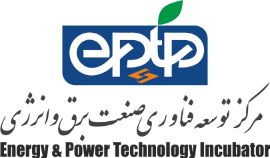 ارزیابی واحدهای  فناور تحت حمایت مرکزابتدای  فروردین ماه  لغایت  پایان دی ماه  سال 1400ارزیابی واحدهای  فناور تحت حمایت مرکزابتدای  فروردین ماه  لغایت  پایان دی ماه  سال 1400ارزیابی واحدهای  فناور تحت حمایت مرکزابتدای  فروردین ماه  لغایت  پایان دی ماه  سال 1400ارزیابی واحدهای  فناور تحت حمایت مرکزابتدای  فروردین ماه  لغایت  پایان دی ماه  سال 1400ارزیابی واحدهای  فناور تحت حمایت مرکزابتدای  فروردین ماه  لغایت  پایان دی ماه  سال 1400ارزیابی واحدهای  فناور تحت حمایت مرکزابتدای  فروردین ماه  لغایت  پایان دی ماه  سال 1400ارزیابی واحدهای  فناور تحت حمایت مرکزابتدای  فروردین ماه  لغایت  پایان دی ماه  سال 1400ارزیابی واحدهای  فناور تحت حمایت مرکزابتدای  فروردین ماه  لغایت  پایان دی ماه  سال 1400ارزیابی واحدهای  فناور تحت حمایت مرکزابتدای  فروردین ماه  لغایت  پایان دی ماه  سال 1400ارزیابی واحدهای  فناور تحت حمایت مرکزابتدای  فروردین ماه  لغایت  پایان دی ماه  سال 1400ارزیابی واحدهای  فناور تحت حمایت مرکزابتدای  فروردین ماه  لغایت  پایان دی ماه  سال 1400ارزیابی واحدهای  فناور تحت حمایت مرکزابتدای  فروردین ماه  لغایت  پایان دی ماه  سال 1400ارزیابی واحدهای  فناور تحت حمایت مرکزابتدای  فروردین ماه  لغایت  پایان دی ماه  سال 1400ارزیابی واحدهای  فناور تحت حمایت مرکزابتدای  فروردین ماه  لغایت  پایان دی ماه  سال 1400ارزیابی واحدهای  فناور تحت حمایت مرکزابتدای  فروردین ماه  لغایت  پایان دی ماه  سال 1400ارزیابی واحدهای  فناور تحت حمایت مرکزابتدای  فروردین ماه  لغایت  پایان دی ماه  سال 1400ارزیابی واحدهای  فناور تحت حمایت مرکزابتدای  فروردین ماه  لغایت  پایان دی ماه  سال 1400ارزیابی واحدهای  فناور تحت حمایت مرکزابتدای  فروردین ماه  لغایت  پایان دی ماه  سال 1400ارزیابی واحدهای  فناور تحت حمایت مرکزابتدای  فروردین ماه  لغایت  پایان دی ماه  سال 1400ارزیابی واحدهای  فناور تحت حمایت مرکزابتدای  فروردین ماه  لغایت  پایان دی ماه  سال 1400کاربرگ شماره 1:اطلاعات حوزه فناوریکاربرگ شماره 1:اطلاعات حوزه فناوریکاربرگ شماره 1:اطلاعات حوزه فناوریکاربرگ شماره 1:اطلاعات حوزه فناوریکاربرگ شماره 1:اطلاعات حوزه فناوریکاربرگ شماره 1:اطلاعات حوزه فناوریکاربرگ شماره 1:اطلاعات حوزه فناوریکاربرگ شماره 1:اطلاعات حوزه فناوریکاربرگ شماره 1:اطلاعات حوزه فناوریکاربرگ شماره 1:اطلاعات حوزه فناوریکاربرگ شماره 1:اطلاعات حوزه فناوریاطلاعات پایهاطلاعات پایهاطلاعات پایهاطلاعات پایهاطلاعات پایهاطلاعات پایهاطلاعات پایهاطلاعات پایهاطلاعات پایهاطلاعات پایهاطلاعات پایهاطلاعات پایهاطلاعات پایهاطلاعات پایهاطلاعات پایهاطلاعات پایهاطلاعات پایهاطلاعات پایهاطلاعات پایهاطلاعات پایهاطلاعات پایهاطلاعات پایهاطلاعات پایهاطلاعات پایهاطلاعات پایهاطلاعات پایهاطلاعات پایهاطلاعات پایهاطلاعات پایهاطلاعات پایهاطلاعات پایهاطلاعات پایهاطلاعات پایهاطلاعات پایهاطلاعات پایهاطلاعات پایهاطلاعات پایهاطلاعات پایهاطلاعات پایهاطلاعات پایهنام شرکت (انگلیسی): نام شرکت (انگلیسی): نام شرکت (انگلیسی): نام شرکت (انگلیسی): نام شرکت (انگلیسی): نام شرکت (انگلیسی): نام شرکت (انگلیسی): نام شرکت (انگلیسی): نام شرکت (انگلیسی): نام شرکت (انگلیسی): نام شرکت (انگلیسی): نام شرکت (انگلیسی): نام شرکت (انگلیسی): نام شرکت (انگلیسی): نام شرکت (انگلیسی): نام شرکت (انگلیسی): نام شرکت (انگلیسی): نام شرکت (انگلیسی): نام شرکت (انگلیسی): نام شرکت (انگلیسی): نام شرکت (انگلیسی): نام شرکت (فارسی): نام شرکت (فارسی): نام شرکت (فارسی): نام شرکت (فارسی): نام شرکت (فارسی): نام شرکت (فارسی): نام شرکت (فارسی): نام شرکت (فارسی): نام شرکت (فارسی): نام شرکت (فارسی): نام شرکت (فارسی): نام شرکت (فارسی): نام شرکت (فارسی): نام شرکت (فارسی): نام شرکت (فارسی): نام شرکت (فارسی): نام شرکت (فارسی): نام شرکت (فارسی): نام شرکت (فارسی): آدرس وب‌سایت شرکت: آدرس وب‌سایت شرکت: آدرس وب‌سایت شرکت: آدرس وب‌سایت شرکت: آدرس وب‌سایت شرکت: آدرس وب‌سایت شرکت: آدرس وب‌سایت شرکت: آدرس وب‌سایت شرکت: آدرس وب‌سایت شرکت: آدرس وب‌سایت شرکت: آدرس وب‌سایت شرکت: آدرس وب‌سایت شرکت: آدرس وب‌سایت شرکت: آدرس وب‌سایت شرکت: آدرس وب‌سایت شرکت: آدرس وب‌سایت شرکت: آدرس وب‌سایت شرکت: آدرس وب‌سایت شرکت: آدرس وب‌سایت شرکت: آدرس وب‌سایت شرکت: آدرس وب‌سایت شرکت: نام و نام خانوادگی مدیرعامل: نام و نام خانوادگی مدیرعامل: نام و نام خانوادگی مدیرعامل: نام و نام خانوادگی مدیرعامل: نام و نام خانوادگی مدیرعامل: نام و نام خانوادگی مدیرعامل: نام و نام خانوادگی مدیرعامل: نام و نام خانوادگی مدیرعامل: نام و نام خانوادگی مدیرعامل: نام و نام خانوادگی مدیرعامل: نام و نام خانوادگی مدیرعامل: نام و نام خانوادگی مدیرعامل: نام و نام خانوادگی مدیرعامل: نام و نام خانوادگی مدیرعامل: نام و نام خانوادگی مدیرعامل: نام و نام خانوادگی مدیرعامل: نام و نام خانوادگی مدیرعامل: نام و نام خانوادگی مدیرعامل: نام و نام خانوادگی مدیرعامل: نوع شرکت: سهامی‌عام   سهامی‌خاص   مسئولیت محدود   سایرنوع شرکت: سهامی‌عام   سهامی‌خاص   مسئولیت محدود   سایرنوع شرکت: سهامی‌عام   سهامی‌خاص   مسئولیت محدود   سایرنوع شرکت: سهامی‌عام   سهامی‌خاص   مسئولیت محدود   سایرنوع شرکت: سهامی‌عام   سهامی‌خاص   مسئولیت محدود   سایرنوع شرکت: سهامی‌عام   سهامی‌خاص   مسئولیت محدود   سایرنوع شرکت: سهامی‌عام   سهامی‌خاص   مسئولیت محدود   سایرنوع شرکت: سهامی‌عام   سهامی‌خاص   مسئولیت محدود   سایرنوع شرکت: سهامی‌عام   سهامی‌خاص   مسئولیت محدود   سایرنوع شرکت: سهامی‌عام   سهامی‌خاص   مسئولیت محدود   سایرنوع شرکت: سهامی‌عام   سهامی‌خاص   مسئولیت محدود   سایرنوع شرکت: سهامی‌عام   سهامی‌خاص   مسئولیت محدود   سایرنوع شرکت: سهامی‌عام   سهامی‌خاص   مسئولیت محدود   سایرنوع شرکت: سهامی‌عام   سهامی‌خاص   مسئولیت محدود   سایرنوع شرکت: سهامی‌عام   سهامی‌خاص   مسئولیت محدود   سایرنوع شرکت: سهامی‌عام   سهامی‌خاص   مسئولیت محدود   سایرنوع شرکت: سهامی‌عام   سهامی‌خاص   مسئولیت محدود   سایرنوع شرکت: سهامی‌عام   سهامی‌خاص   مسئولیت محدود   سایرنوع شرکت: سهامی‌عام   سهامی‌خاص   مسئولیت محدود   سایرنوع شرکت: سهامی‌عام   سهامی‌خاص   مسئولیت محدود   سایرنوع شرکت: سهامی‌عام   سهامی‌خاص   مسئولیت محدود   سایرتاریخ ثبت شرکت: تاریخ ثبت شرکت: تاریخ ثبت شرکت: تاریخ ثبت شرکت: تاریخ ثبت شرکت: تاریخ ثبت شرکت: تاریخ ثبت شرکت: تاریخ ثبت شرکت: تاریخ ثبت شرکت: تاریخ ثبت شرکت: تاریخ ثبت شرکت: تاریخ ثبت شرکت: تاریخ ثبت شرکت: تاریخ ثبت شرکت: تاریخ ثبت شرکت: تاریخ ثبت شرکت: تاریخ ثبت شرکت: تاریخ ثبت شرکت: تاریخ ثبت شرکت: کد کارگاهی: کد کارگاهی: کد کارگاهی: کد کارگاهی: کد کارگاهی: کد کارگاهی: کد کارگاهی: کد کارگاهی: کد کارگاهی: کد کارگاهی: کد کارگاهی: کد کارگاهی: کد کارگاهی: کد کارگاهی: کد کارگاهی: کد کارگاهی: کد کارگاهی: کد کارگاهی: کد کارگاهی: کد کارگاهی: کد کارگاهی: شناسه ملی: شناسه ملی: شناسه ملی: شناسه ملی: شناسه ملی: شناسه ملی: شناسه ملی: شناسه ملی: شناسه ملی: شناسه ملی: شناسه ملی: شناسه ملی: شناسه ملی: شناسه ملی: شناسه ملی: شناسه ملی: شناسه ملی: شناسه ملی: شناسه ملی: نوع واحد فناور: مستقل  واحد تحقیق و توسعه مستقل  واحد خدماتی (فنی تخصصی/ بازاریابی و تجاریسازی/ مالی-حقوقی/ عمومی)نوع واحد فناور: مستقل  واحد تحقیق و توسعه مستقل  واحد خدماتی (فنی تخصصی/ بازاریابی و تجاریسازی/ مالی-حقوقی/ عمومی)نوع واحد فناور: مستقل  واحد تحقیق و توسعه مستقل  واحد خدماتی (فنی تخصصی/ بازاریابی و تجاریسازی/ مالی-حقوقی/ عمومی)نوع واحد فناور: مستقل  واحد تحقیق و توسعه مستقل  واحد خدماتی (فنی تخصصی/ بازاریابی و تجاریسازی/ مالی-حقوقی/ عمومی)نوع واحد فناور: مستقل  واحد تحقیق و توسعه مستقل  واحد خدماتی (فنی تخصصی/ بازاریابی و تجاریسازی/ مالی-حقوقی/ عمومی)نوع واحد فناور: مستقل  واحد تحقیق و توسعه مستقل  واحد خدماتی (فنی تخصصی/ بازاریابی و تجاریسازی/ مالی-حقوقی/ عمومی)نوع واحد فناور: مستقل  واحد تحقیق و توسعه مستقل  واحد خدماتی (فنی تخصصی/ بازاریابی و تجاریسازی/ مالی-حقوقی/ عمومی)نوع واحد فناور: مستقل  واحد تحقیق و توسعه مستقل  واحد خدماتی (فنی تخصصی/ بازاریابی و تجاریسازی/ مالی-حقوقی/ عمومی)نوع واحد فناور: مستقل  واحد تحقیق و توسعه مستقل  واحد خدماتی (فنی تخصصی/ بازاریابی و تجاریسازی/ مالی-حقوقی/ عمومی)نوع واحد فناور: مستقل  واحد تحقیق و توسعه مستقل  واحد خدماتی (فنی تخصصی/ بازاریابی و تجاریسازی/ مالی-حقوقی/ عمومی)نوع واحد فناور: مستقل  واحد تحقیق و توسعه مستقل  واحد خدماتی (فنی تخصصی/ بازاریابی و تجاریسازی/ مالی-حقوقی/ عمومی)نوع واحد فناور: مستقل  واحد تحقیق و توسعه مستقل  واحد خدماتی (فنی تخصصی/ بازاریابی و تجاریسازی/ مالی-حقوقی/ عمومی)نوع واحد فناور: مستقل  واحد تحقیق و توسعه مستقل  واحد خدماتی (فنی تخصصی/ بازاریابی و تجاریسازی/ مالی-حقوقی/ عمومی)نوع واحد فناور: مستقل  واحد تحقیق و توسعه مستقل  واحد خدماتی (فنی تخصصی/ بازاریابی و تجاریسازی/ مالی-حقوقی/ عمومی)نوع واحد فناور: مستقل  واحد تحقیق و توسعه مستقل  واحد خدماتی (فنی تخصصی/ بازاریابی و تجاریسازی/ مالی-حقوقی/ عمومی)نوع واحد فناور: مستقل  واحد تحقیق و توسعه مستقل  واحد خدماتی (فنی تخصصی/ بازاریابی و تجاریسازی/ مالی-حقوقی/ عمومی)نوع واحد فناور: مستقل  واحد تحقیق و توسعه مستقل  واحد خدماتی (فنی تخصصی/ بازاریابی و تجاریسازی/ مالی-حقوقی/ عمومی)نوع واحد فناور: مستقل  واحد تحقیق و توسعه مستقل  واحد خدماتی (فنی تخصصی/ بازاریابی و تجاریسازی/ مالی-حقوقی/ عمومی)نوع واحد فناور: مستقل  واحد تحقیق و توسعه مستقل  واحد خدماتی (فنی تخصصی/ بازاریابی و تجاریسازی/ مالی-حقوقی/ عمومی)نوع واحد فناور: مستقل  واحد تحقیق و توسعه مستقل  واحد خدماتی (فنی تخصصی/ بازاریابی و تجاریسازی/ مالی-حقوقی/ عمومی)نوع واحد فناور: مستقل  واحد تحقیق و توسعه مستقل  واحد خدماتی (فنی تخصصی/ بازاریابی و تجاریسازی/ مالی-حقوقی/ عمومی)نوع واحد فناور: مستقل  واحد تحقیق و توسعه مستقل  واحد خدماتی (فنی تخصصی/ بازاریابی و تجاریسازی/ مالی-حقوقی/ عمومی)نوع واحد فناور: مستقل  واحد تحقیق و توسعه مستقل  واحد خدماتی (فنی تخصصی/ بازاریابی و تجاریسازی/ مالی-حقوقی/ عمومی)نوع واحد فناور: مستقل  واحد تحقیق و توسعه مستقل  واحد خدماتی (فنی تخصصی/ بازاریابی و تجاریسازی/ مالی-حقوقی/ عمومی)نوع واحد فناور: مستقل  واحد تحقیق و توسعه مستقل  واحد خدماتی (فنی تخصصی/ بازاریابی و تجاریسازی/ مالی-حقوقی/ عمومی)نوع واحد فناور: مستقل  واحد تحقیق و توسعه مستقل  واحد خدماتی (فنی تخصصی/ بازاریابی و تجاریسازی/ مالی-حقوقی/ عمومی)نوع واحد فناور: مستقل  واحد تحقیق و توسعه مستقل  واحد خدماتی (فنی تخصصی/ بازاریابی و تجاریسازی/ مالی-حقوقی/ عمومی)نوع واحد فناور: مستقل  واحد تحقیق و توسعه مستقل  واحد خدماتی (فنی تخصصی/ بازاریابی و تجاریسازی/ مالی-حقوقی/ عمومی)نوع واحد فناور: مستقل  واحد تحقیق و توسعه مستقل  واحد خدماتی (فنی تخصصی/ بازاریابی و تجاریسازی/ مالی-حقوقی/ عمومی)نوع واحد فناور: مستقل  واحد تحقیق و توسعه مستقل  واحد خدماتی (فنی تخصصی/ بازاریابی و تجاریسازی/ مالی-حقوقی/ عمومی)نوع واحد فناور: مستقل  واحد تحقیق و توسعه مستقل  واحد خدماتی (فنی تخصصی/ بازاریابی و تجاریسازی/ مالی-حقوقی/ عمومی)نوع واحد فناور: مستقل  واحد تحقیق و توسعه مستقل  واحد خدماتی (فنی تخصصی/ بازاریابی و تجاریسازی/ مالی-حقوقی/ عمومی)نوع واحد فناور: مستقل  واحد تحقیق و توسعه مستقل  واحد خدماتی (فنی تخصصی/ بازاریابی و تجاریسازی/ مالی-حقوقی/ عمومی)نوع واحد فناور: مستقل  واحد تحقیق و توسعه مستقل  واحد خدماتی (فنی تخصصی/ بازاریابی و تجاریسازی/ مالی-حقوقی/ عمومی)نوع واحد فناور: مستقل  واحد تحقیق و توسعه مستقل  واحد خدماتی (فنی تخصصی/ بازاریابی و تجاریسازی/ مالی-حقوقی/ عمومی)نوع واحد فناور: مستقل  واحد تحقیق و توسعه مستقل  واحد خدماتی (فنی تخصصی/ بازاریابی و تجاریسازی/ مالی-حقوقی/ عمومی)نوع واحد فناور: مستقل  واحد تحقیق و توسعه مستقل  واحد خدماتی (فنی تخصصی/ بازاریابی و تجاریسازی/ مالی-حقوقی/ عمومی)نوع واحد فناور: مستقل  واحد تحقیق و توسعه مستقل  واحد خدماتی (فنی تخصصی/ بازاریابی و تجاریسازی/ مالی-حقوقی/ عمومی)نوع واحد فناور: مستقل  واحد تحقیق و توسعه مستقل  واحد خدماتی (فنی تخصصی/ بازاریابی و تجاریسازی/ مالی-حقوقی/ عمومی)نوع واحد فناور: مستقل  واحد تحقیق و توسعه مستقل  واحد خدماتی (فنی تخصصی/ بازاریابی و تجاریسازی/ مالی-حقوقی/ عمومی)مجوز دانش بنیان: خیر   بله (نوع مجوز: نوپا نوع1  نوپا نوع2  تولیدی نوع1  تولیدی نوع2    تاریخ اخذ: ..................................)مجوز دانش بنیان: خیر   بله (نوع مجوز: نوپا نوع1  نوپا نوع2  تولیدی نوع1  تولیدی نوع2    تاریخ اخذ: ..................................)مجوز دانش بنیان: خیر   بله (نوع مجوز: نوپا نوع1  نوپا نوع2  تولیدی نوع1  تولیدی نوع2    تاریخ اخذ: ..................................)مجوز دانش بنیان: خیر   بله (نوع مجوز: نوپا نوع1  نوپا نوع2  تولیدی نوع1  تولیدی نوع2    تاریخ اخذ: ..................................)مجوز دانش بنیان: خیر   بله (نوع مجوز: نوپا نوع1  نوپا نوع2  تولیدی نوع1  تولیدی نوع2    تاریخ اخذ: ..................................)مجوز دانش بنیان: خیر   بله (نوع مجوز: نوپا نوع1  نوپا نوع2  تولیدی نوع1  تولیدی نوع2    تاریخ اخذ: ..................................)مجوز دانش بنیان: خیر   بله (نوع مجوز: نوپا نوع1  نوپا نوع2  تولیدی نوع1  تولیدی نوع2    تاریخ اخذ: ..................................)مجوز دانش بنیان: خیر   بله (نوع مجوز: نوپا نوع1  نوپا نوع2  تولیدی نوع1  تولیدی نوع2    تاریخ اخذ: ..................................)مجوز دانش بنیان: خیر   بله (نوع مجوز: نوپا نوع1  نوپا نوع2  تولیدی نوع1  تولیدی نوع2    تاریخ اخذ: ..................................)مجوز دانش بنیان: خیر   بله (نوع مجوز: نوپا نوع1  نوپا نوع2  تولیدی نوع1  تولیدی نوع2    تاریخ اخذ: ..................................)مجوز دانش بنیان: خیر   بله (نوع مجوز: نوپا نوع1  نوپا نوع2  تولیدی نوع1  تولیدی نوع2    تاریخ اخذ: ..................................)مجوز دانش بنیان: خیر   بله (نوع مجوز: نوپا نوع1  نوپا نوع2  تولیدی نوع1  تولیدی نوع2    تاریخ اخذ: ..................................)مجوز دانش بنیان: خیر   بله (نوع مجوز: نوپا نوع1  نوپا نوع2  تولیدی نوع1  تولیدی نوع2    تاریخ اخذ: ..................................)مجوز دانش بنیان: خیر   بله (نوع مجوز: نوپا نوع1  نوپا نوع2  تولیدی نوع1  تولیدی نوع2    تاریخ اخذ: ..................................)مجوز دانش بنیان: خیر   بله (نوع مجوز: نوپا نوع1  نوپا نوع2  تولیدی نوع1  تولیدی نوع2    تاریخ اخذ: ..................................)مجوز دانش بنیان: خیر   بله (نوع مجوز: نوپا نوع1  نوپا نوع2  تولیدی نوع1  تولیدی نوع2    تاریخ اخذ: ..................................)مجوز دانش بنیان: خیر   بله (نوع مجوز: نوپا نوع1  نوپا نوع2  تولیدی نوع1  تولیدی نوع2    تاریخ اخذ: ..................................)مجوز دانش بنیان: خیر   بله (نوع مجوز: نوپا نوع1  نوپا نوع2  تولیدی نوع1  تولیدی نوع2    تاریخ اخذ: ..................................)مجوز دانش بنیان: خیر   بله (نوع مجوز: نوپا نوع1  نوپا نوع2  تولیدی نوع1  تولیدی نوع2    تاریخ اخذ: ..................................)مجوز دانش بنیان: خیر   بله (نوع مجوز: نوپا نوع1  نوپا نوع2  تولیدی نوع1  تولیدی نوع2    تاریخ اخذ: ..................................)مجوز دانش بنیان: خیر   بله (نوع مجوز: نوپا نوع1  نوپا نوع2  تولیدی نوع1  تولیدی نوع2    تاریخ اخذ: ..................................)مجوز دانش بنیان: خیر   بله (نوع مجوز: نوپا نوع1  نوپا نوع2  تولیدی نوع1  تولیدی نوع2    تاریخ اخذ: ..................................)مجوز دانش بنیان: خیر   بله (نوع مجوز: نوپا نوع1  نوپا نوع2  تولیدی نوع1  تولیدی نوع2    تاریخ اخذ: ..................................)مجوز دانش بنیان: خیر   بله (نوع مجوز: نوپا نوع1  نوپا نوع2  تولیدی نوع1  تولیدی نوع2    تاریخ اخذ: ..................................)مجوز دانش بنیان: خیر   بله (نوع مجوز: نوپا نوع1  نوپا نوع2  تولیدی نوع1  تولیدی نوع2    تاریخ اخذ: ..................................)مجوز دانش بنیان: خیر   بله (نوع مجوز: نوپا نوع1  نوپا نوع2  تولیدی نوع1  تولیدی نوع2    تاریخ اخذ: ..................................)مجوز دانش بنیان: خیر   بله (نوع مجوز: نوپا نوع1  نوپا نوع2  تولیدی نوع1  تولیدی نوع2    تاریخ اخذ: ..................................)مجوز دانش بنیان: خیر   بله (نوع مجوز: نوپا نوع1  نوپا نوع2  تولیدی نوع1  تولیدی نوع2    تاریخ اخذ: ..................................)مجوز دانش بنیان: خیر   بله (نوع مجوز: نوپا نوع1  نوپا نوع2  تولیدی نوع1  تولیدی نوع2    تاریخ اخذ: ..................................)مجوز دانش بنیان: خیر   بله (نوع مجوز: نوپا نوع1  نوپا نوع2  تولیدی نوع1  تولیدی نوع2    تاریخ اخذ: ..................................)مجوز دانش بنیان: خیر   بله (نوع مجوز: نوپا نوع1  نوپا نوع2  تولیدی نوع1  تولیدی نوع2    تاریخ اخذ: ..................................)مجوز دانش بنیان: خیر   بله (نوع مجوز: نوپا نوع1  نوپا نوع2  تولیدی نوع1  تولیدی نوع2    تاریخ اخذ: ..................................)مجوز دانش بنیان: خیر   بله (نوع مجوز: نوپا نوع1  نوپا نوع2  تولیدی نوع1  تولیدی نوع2    تاریخ اخذ: ..................................)مجوز دانش بنیان: خیر   بله (نوع مجوز: نوپا نوع1  نوپا نوع2  تولیدی نوع1  تولیدی نوع2    تاریخ اخذ: ..................................)مجوز دانش بنیان: خیر   بله (نوع مجوز: نوپا نوع1  نوپا نوع2  تولیدی نوع1  تولیدی نوع2    تاریخ اخذ: ..................................)مجوز دانش بنیان: خیر   بله (نوع مجوز: نوپا نوع1  نوپا نوع2  تولیدی نوع1  تولیدی نوع2    تاریخ اخذ: ..................................)مجوز دانش بنیان: خیر   بله (نوع مجوز: نوپا نوع1  نوپا نوع2  تولیدی نوع1  تولیدی نوع2    تاریخ اخذ: ..................................)مجوز دانش بنیان: خیر   بله (نوع مجوز: نوپا نوع1  نوپا نوع2  تولیدی نوع1  تولیدی نوع2    تاریخ اخذ: ..................................)مجوز دانش بنیان: خیر   بله (نوع مجوز: نوپا نوع1  نوپا نوع2  تولیدی نوع1  تولیدی نوع2    تاریخ اخذ: ..................................)مجوز دانش بنیان: خیر   بله (نوع مجوز: نوپا نوع1  نوپا نوع2  تولیدی نوع1  تولیدی نوع2    تاریخ اخذ: ..................................)مشخصات اعضای تیم کاریمشخصات اعضای تیم کاریمشخصات اعضای تیم کاریمشخصات اعضای تیم کاریمشخصات اعضای تیم کاریمشخصات اعضای تیم کاریمشخصات اعضای تیم کاریمشخصات اعضای تیم کاریمشخصات اعضای تیم کاریمشخصات اعضای تیم کاریمشخصات اعضای تیم کاریمشخصات اعضای تیم کاریمشخصات اعضای تیم کاریمشخصات اعضای تیم کاریمشخصات اعضای تیم کاریمشخصات اعضای تیم کاریمشخصات اعضای تیم کاریمشخصات اعضای تیم کاریمشخصات اعضای تیم کاریمشخصات اعضای تیم کاریمشخصات اعضای تیم کاریمشخصات اعضای تیم کاریمشخصات اعضای تیم کاریمشخصات اعضای تیم کاریمشخصات اعضای تیم کاریمشخصات اعضای تیم کاریمشخصات اعضای تیم کاریمشخصات اعضای تیم کاریمشخصات اعضای تیم کاریمشخصات اعضای تیم کاریمشخصات اعضای تیم کاریمشخصات اعضای تیم کاریمشخصات اعضای تیم کاریمشخصات اعضای تیم کاریمشخصات اعضای تیم کاریمشخصات اعضای تیم کاریمشخصات اعضای تیم کاریمشخصات اعضای تیم کاریمشخصات اعضای تیم کاریمشخصات اعضای تیم کاریتعداد بر اساس رده سنی: زیر 30 سال: ......... نفر     بین30 تا 45 سال: ......... نفر     بالای 45 سال: ......... نفرتعداد بر اساس رده سنی: زیر 30 سال: ......... نفر     بین30 تا 45 سال: ......... نفر     بالای 45 سال: ......... نفرتعداد بر اساس رده سنی: زیر 30 سال: ......... نفر     بین30 تا 45 سال: ......... نفر     بالای 45 سال: ......... نفرتعداد بر اساس رده سنی: زیر 30 سال: ......... نفر     بین30 تا 45 سال: ......... نفر     بالای 45 سال: ......... نفرتعداد بر اساس رده سنی: زیر 30 سال: ......... نفر     بین30 تا 45 سال: ......... نفر     بالای 45 سال: ......... نفرتعداد بر اساس رده سنی: زیر 30 سال: ......... نفر     بین30 تا 45 سال: ......... نفر     بالای 45 سال: ......... نفرتعداد بر اساس رده سنی: زیر 30 سال: ......... نفر     بین30 تا 45 سال: ......... نفر     بالای 45 سال: ......... نفرتعداد بر اساس رده سنی: زیر 30 سال: ......... نفر     بین30 تا 45 سال: ......... نفر     بالای 45 سال: ......... نفرتعداد بر اساس رده سنی: زیر 30 سال: ......... نفر     بین30 تا 45 سال: ......... نفر     بالای 45 سال: ......... نفرتعداد بر اساس رده سنی: زیر 30 سال: ......... نفر     بین30 تا 45 سال: ......... نفر     بالای 45 سال: ......... نفرتعداد بر اساس رده سنی: زیر 30 سال: ......... نفر     بین30 تا 45 سال: ......... نفر     بالای 45 سال: ......... نفرتعداد بر اساس رده سنی: زیر 30 سال: ......... نفر     بین30 تا 45 سال: ......... نفر     بالای 45 سال: ......... نفرتعداد بر اساس رده سنی: زیر 30 سال: ......... نفر     بین30 تا 45 سال: ......... نفر     بالای 45 سال: ......... نفرتعداد بر اساس رده سنی: زیر 30 سال: ......... نفر     بین30 تا 45 سال: ......... نفر     بالای 45 سال: ......... نفرتعداد بر اساس رده سنی: زیر 30 سال: ......... نفر     بین30 تا 45 سال: ......... نفر     بالای 45 سال: ......... نفرتعداد بر اساس رده سنی: زیر 30 سال: ......... نفر     بین30 تا 45 سال: ......... نفر     بالای 45 سال: ......... نفرتعداد بر اساس رده سنی: زیر 30 سال: ......... نفر     بین30 تا 45 سال: ......... نفر     بالای 45 سال: ......... نفرتعداد بر اساس رده سنی: زیر 30 سال: ......... نفر     بین30 تا 45 سال: ......... نفر     بالای 45 سال: ......... نفرتعداد بر اساس رده سنی: زیر 30 سال: ......... نفر     بین30 تا 45 سال: ......... نفر     بالای 45 سال: ......... نفرتعداد بر اساس رده سنی: زیر 30 سال: ......... نفر     بین30 تا 45 سال: ......... نفر     بالای 45 سال: ......... نفرتعداد بر اساس رده سنی: زیر 30 سال: ......... نفر     بین30 تا 45 سال: ......... نفر     بالای 45 سال: ......... نفرتعداد بر اساس رده سنی: زیر 30 سال: ......... نفر     بین30 تا 45 سال: ......... نفر     بالای 45 سال: ......... نفرتعداد بر اساس رده سنی: زیر 30 سال: ......... نفر     بین30 تا 45 سال: ......... نفر     بالای 45 سال: ......... نفرتعداد بر اساس رده سنی: زیر 30 سال: ......... نفر     بین30 تا 45 سال: ......... نفر     بالای 45 سال: ......... نفرتعداد بر اساس رده سنی: زیر 30 سال: ......... نفر     بین30 تا 45 سال: ......... نفر     بالای 45 سال: ......... نفرتعداد بر اساس رده سنی: زیر 30 سال: ......... نفر     بین30 تا 45 سال: ......... نفر     بالای 45 سال: ......... نفرتعداد بر اساس رده سنی: زیر 30 سال: ......... نفر     بین30 تا 45 سال: ......... نفر     بالای 45 سال: ......... نفرتعداد بر اساس رده سنی: زیر 30 سال: ......... نفر     بین30 تا 45 سال: ......... نفر     بالای 45 سال: ......... نفرتعداد بر اساس رده سنی: زیر 30 سال: ......... نفر     بین30 تا 45 سال: ......... نفر     بالای 45 سال: ......... نفرتعداد بر اساس رده سنی: زیر 30 سال: ......... نفر     بین30 تا 45 سال: ......... نفر     بالای 45 سال: ......... نفرتعداد بر اساس رده سنی: زیر 30 سال: ......... نفر     بین30 تا 45 سال: ......... نفر     بالای 45 سال: ......... نفرتعداد بر اساس رده سنی: زیر 30 سال: ......... نفر     بین30 تا 45 سال: ......... نفر     بالای 45 سال: ......... نفرتعداد بر اساس رده سنی: زیر 30 سال: ......... نفر     بین30 تا 45 سال: ......... نفر     بالای 45 سال: ......... نفرتعداد بر اساس رده سنی: زیر 30 سال: ......... نفر     بین30 تا 45 سال: ......... نفر     بالای 45 سال: ......... نفرتعداد بر اساس رده سنی: زیر 30 سال: ......... نفر     بین30 تا 45 سال: ......... نفر     بالای 45 سال: ......... نفرتعداد بر اساس رده سنی: زیر 30 سال: ......... نفر     بین30 تا 45 سال: ......... نفر     بالای 45 سال: ......... نفرتعداد بر اساس رده سنی: زیر 30 سال: ......... نفر     بین30 تا 45 سال: ......... نفر     بالای 45 سال: ......... نفرتعداد بر اساس رده سنی: زیر 30 سال: ......... نفر     بین30 تا 45 سال: ......... نفر     بالای 45 سال: ......... نفرتعداد بر اساس رده سنی: زیر 30 سال: ......... نفر     بین30 تا 45 سال: ......... نفر     بالای 45 سال: ......... نفرتعداد بر اساس رده سنی: زیر 30 سال: ......... نفر     بین30 تا 45 سال: ......... نفر     بالای 45 سال: ......... نفرتحت پوشش بیمهمیزان تجربه کاریمیزان تجربه کاریمیزان تجربه کاریمیزان تجربه کاریمیزان تجربه کاریمیزان تجربه کاریمیزان تجربه کاریمیزان تجربه کاریمیزان تجربه کاریمیزان تجربه کاریمدرک و رشته تحصیلیمدرک و رشته تحصیلیمدرک و رشته تحصیلیمدرک و رشته تحصیلیمدرک و رشته تحصیلیمدرک و رشته تحصیلیسمتسمتسمتسمتسمتسمتسمتسمتسمتسمتنوع همکارینوع همکارینوع همکارینوع همکارینوع همکارینوع همکارینام و نام خانوادگینام و نام خانوادگینام و نام خانوادگینام و نام خانوادگیردیفردیفردیفپاره‌وقت/ تمام‌وقتپاره‌وقت/ تمام‌وقتپاره‌وقت/ تمام‌وقتپاره‌وقت/ تمام‌وقتپاره‌وقت/ تمام‌وقتپاره‌وقت/ تمام‌وقتپاره‌وقت/ تمام‌وقتپاره‌وقت/ تمام‌وقتپاره‌وقت/ تمام‌وقتپاره‌وقت/ تمام‌وقتپاره‌وقت/ تمام‌وقتپاره‌وقت/ تمام‌وقتپاره‌وقت/ تمام‌وقتپاره‌وقت/ تمام‌وقتپاره‌وقت/ تمام‌وقتپاره‌وقت/ تمام‌وقتپاره‌وقت/ تمام‌وقتپاره‌وقت/ تمام‌وقتپاره‌وقت/ تمام‌وقتپاره‌وقت/ تمام‌وقتپاره‌وقت/ تمام‌وقتپاره‌وقت/ تمام‌وقتپاره‌وقت/ تمام‌وقتپاره‌وقت/ تمام‌وقتپاره‌وقت/ تمام‌وقتپاره‌وقت/ تمام‌وقتپاره‌وقت/ تمام‌وقتپاره‌وقت/ تمام‌وقتپاره‌وقت/ تمام‌وقتپاره‌وقت/ تمام‌وقتپاره‌وقت/ تمام‌وقتپاره‌وقت/ تمام‌وقتپاره‌وقت/ تمام‌وقتپاره‌وقت/ تمام‌وقتپاره‌وقت/ تمام‌وقتپاره‌وقت/ تمام‌وقتپاره‌وقت/ تمام‌وقتپاره‌وقت/ تمام‌وقتپاره‌وقت/ تمام‌وقتپاره‌وقت/ تمام‌وقتپاره‌وقت/ تمام‌وقتپاره‌وقت/ تمام‌وقتپاره‌وقت/ تمام‌وقتپاره‌وقت/ تمام‌وقتپاره‌وقت/ تمام‌وقتپاره‌وقت/ تمام‌وقتپاره‌وقت/ تمام‌وقتپاره‌وقت/ تمام‌وقتپاره‌وقت/ تمام‌وقتپاره‌وقت/ تمام‌وقتپاره‌وقت/ تمام‌وقتپاره‌وقت/ تمام‌وقتپاره‌وقت/ تمام‌وقتپاره‌وقت/ تمام‌وقتپاره‌وقت/ تمام‌وقتپاره‌وقت/ تمام‌وقتپاره‌وقت/ تمام‌وقتپاره‌وقت/ تمام‌وقتپاره‌وقت/ تمام‌وقتپاره‌وقت/ تمام‌وقتپتنت (ثبت اختراع)پتنت (ثبت اختراع)پتنت (ثبت اختراع)پتنت (ثبت اختراع)پتنت (ثبت اختراع)پتنت (ثبت اختراع)پتنت (ثبت اختراع)پتنت (ثبت اختراع)پتنت (ثبت اختراع)پتنت (ثبت اختراع)پتنت (ثبت اختراع)پتنت (ثبت اختراع)پتنت (ثبت اختراع)پتنت (ثبت اختراع)پتنت (ثبت اختراع)پتنت (ثبت اختراع)پتنت (ثبت اختراع)پتنت (ثبت اختراع)پتنت (ثبت اختراع)پتنت (ثبت اختراع)پتنت (ثبت اختراع)پتنت (ثبت اختراع)پتنت (ثبت اختراع)پتنت (ثبت اختراع)پتنت (ثبت اختراع)پتنت (ثبت اختراع)پتنت (ثبت اختراع)پتنت (ثبت اختراع)پتنت (ثبت اختراع)پتنت (ثبت اختراع)پتنت (ثبت اختراع)پتنت (ثبت اختراع)پتنت (ثبت اختراع)پتنت (ثبت اختراع)پتنت (ثبت اختراع)پتنت (ثبت اختراع)پتنت (ثبت اختراع)پتنت (ثبت اختراع)پتنت (ثبت اختراع)پتنت (ثبت اختراع)نوع ثبتنوع ثبتنوع ثبتنوع ثبتنوع ثبتنوع ثبتنوع ثبتنوع ثبتنوع ثبتنوع ثبتنوع ثبتتاریخ ثبتتاریخ ثبتتاریخ ثبتتاریخ ثبتتاریخ ثبتتاریخ ثبتشماره ثبتشماره ثبتشماره ثبتشماره ثبتشماره ثبتشماره ثبتشماره ثبتشماره ثبتشماره ثبتشماره ثبتعنوان پتنتعنوان پتنتعنوان پتنتعنوان پتنتعنوان پتنتعنوان پتنتعنوان پتنتعنوان پتنتعنوان پتنتعنوان پتنتعنوان پتنتعنوان پتنتعنوان پتنتخارجیداخلیداخلیداخلیداخلیداخلیداخلیداخلیداخلیداخلیداخلیتاریخ ثبتتاریخ ثبتتاریخ ثبتتاریخ ثبتتاریخ ثبتتاریخ ثبتشماره ثبتشماره ثبتشماره ثبتشماره ثبتشماره ثبتشماره ثبتشماره ثبتشماره ثبتشماره ثبتشماره ثبتعنوان پتنتعنوان پتنتعنوان پتنتعنوان پتنتعنوان پتنتعنوان پتنتعنوان پتنتعنوان پتنتعنوان پتنتعنوان پتنتعنوان پتنتعنوان پتنتعنوان پتنتعضویت در انجمن‌های علمی و صنفیعضویت در انجمن‌های علمی و صنفیعضویت در انجمن‌های علمی و صنفیعضویت در انجمن‌های علمی و صنفیعضویت در انجمن‌های علمی و صنفیعضویت در انجمن‌های علمی و صنفیعضویت در انجمن‌های علمی و صنفیعضویت در انجمن‌های علمی و صنفیعضویت در انجمن‌های علمی و صنفیعضویت در انجمن‌های علمی و صنفیعضویت در انجمن‌های علمی و صنفیعضویت در انجمن‌های علمی و صنفیعضویت در انجمن‌های علمی و صنفیعضویت در انجمن‌های علمی و صنفیعضویت در انجمن‌های علمی و صنفیعضویت در انجمن‌های علمی و صنفیعضویت در انجمن‌های علمی و صنفیعضویت در انجمن‌های علمی و صنفیعضویت در انجمن‌های علمی و صنفیعضویت در انجمن‌های علمی و صنفیعضویت در انجمن‌های علمی و صنفیعضویت در انجمن‌های علمی و صنفیعضویت در انجمن‌های علمی و صنفیعضویت در انجمن‌های علمی و صنفیعضویت در انجمن‌های علمی و صنفیعضویت در انجمن‌های علمی و صنفیعضویت در انجمن‌های علمی و صنفیعضویت در انجمن‌های علمی و صنفیعضویت در انجمن‌های علمی و صنفیعضویت در انجمن‌های علمی و صنفیعضویت در انجمن‌های علمی و صنفیعضویت در انجمن‌های علمی و صنفیعضویت در انجمن‌های علمی و صنفیعضویت در انجمن‌های علمی و صنفیعضویت در انجمن‌های علمی و صنفیعضویت در انجمن‌های علمی و صنفیعضویت در انجمن‌های علمی و صنفیعضویت در انجمن‌های علمی و صنفیعضویت در انجمن‌های علمی و صنفیعضویت در انجمن‌های علمی و صنفیتاریخ عضویتنحوه آشنایینحوه آشنایینحوه آشنایینحوه آشنایینحوه آشنایینحوه آشنایینحوه آشنایینحوه آشنایینحوه آشنایینحوه آشنایینحوه آشنایینحوه آشنایینحوه آشنایینحوه آشنایینحوه آشنایینحوه آشناییعنوان انجمن علمی یا صنفیعنوان انجمن علمی یا صنفیعنوان انجمن علمی یا صنفیعنوان انجمن علمی یا صنفیعنوان انجمن علمی یا صنفیعنوان انجمن علمی یا صنفیعنوان انجمن علمی یا صنفیعنوان انجمن علمی یا صنفیعنوان انجمن علمی یا صنفیعنوان انجمن علمی یا صنفیعنوان انجمن علمی یا صنفیعنوان انجمن علمی یا صنفیعنوان انجمن علمی یا صنفیعنوان انجمن علمی یا صنفیعنوان انجمن علمی یا صنفیعنوان انجمن علمی یا صنفیعنوان انجمن علمی یا صنفیعنوان انجمن علمی یا صنفیعنوان انجمن علمی یا صنفیعنوان انجمن علمی یا صنفیردیفردیفردیفارائه مقاله در کنفرانسهای علمیارائه مقاله در کنفرانسهای علمیارائه مقاله در کنفرانسهای علمیارائه مقاله در کنفرانسهای علمیارائه مقاله در کنفرانسهای علمیارائه مقاله در کنفرانسهای علمیارائه مقاله در کنفرانسهای علمیارائه مقاله در کنفرانسهای علمیارائه مقاله در کنفرانسهای علمیارائه مقاله در کنفرانسهای علمیارائه مقاله در کنفرانسهای علمیارائه مقاله در کنفرانسهای علمیارائه مقاله در کنفرانسهای علمیارائه مقاله در کنفرانسهای علمیارائه مقاله در کنفرانسهای علمیارائه مقاله در کنفرانسهای علمیارائه مقاله در کنفرانسهای علمیارائه مقاله در کنفرانسهای علمیارائه مقاله در کنفرانسهای علمیارائه مقاله در کنفرانسهای علمیارائه مقاله در کنفرانسهای علمیارائه مقاله در کنفرانسهای علمیارائه مقاله در کنفرانسهای علمیارائه مقاله در کنفرانسهای علمیارائه مقاله در کنفرانسهای علمیارائه مقاله در کنفرانسهای علمیارائه مقاله در کنفرانسهای علمیارائه مقاله در کنفرانسهای علمیارائه مقاله در کنفرانسهای علمیارائه مقاله در کنفرانسهای علمیارائه مقاله در کنفرانسهای علمیارائه مقاله در کنفرانسهای علمیارائه مقاله در کنفرانسهای علمیارائه مقاله در کنفرانسهای علمیارائه مقاله در کنفرانسهای علمیارائه مقاله در کنفرانسهای علمیارائه مقاله در کنفرانسهای علمیارائه مقاله در کنفرانسهای علمیارائه مقاله در کنفرانسهای علمیارائه مقاله در کنفرانسهای علمیتاریخ برگزاریمحل برگزاریمحل برگزاریمحل برگزاریمحل برگزاریمحل برگزاریمحل برگزاریمحل برگزاریمحل برگزاریمحل برگزاریمحل برگزاریبرگزارکنندهبرگزارکنندهبرگزارکنندهبرگزارکنندهبرگزارکنندهبرگزارکنندهعنوان مقاله ارائه شدهعنوان مقاله ارائه شدهعنوان مقاله ارائه شدهعنوان مقاله ارائه شدهعنوان مقاله ارائه شدهعنوان مقاله ارائه شدهعنوان مقاله ارائه شدهعنوان مقاله ارائه شدهعنوان مقاله ارائه شدهعنوان مقاله ارائه شدهعنوان مقاله ارائه شدهنام کنفرانسنام کنفرانسنام کنفرانسنام کنفرانسنام کنفرانسنام کنفرانسنام کنفرانسنام کنفرانسنام کنفرانسردیفردیفردیف		شرکت در جشنواره‌های ملی و بین‌المللی		شرکت در جشنواره‌های ملی و بین‌المللی		شرکت در جشنواره‌های ملی و بین‌المللی		شرکت در جشنواره‌های ملی و بین‌المللی		شرکت در جشنواره‌های ملی و بین‌المللی		شرکت در جشنواره‌های ملی و بین‌المللی		شرکت در جشنواره‌های ملی و بین‌المللی		شرکت در جشنواره‌های ملی و بین‌المللی		شرکت در جشنواره‌های ملی و بین‌المللی		شرکت در جشنواره‌های ملی و بین‌المللی		شرکت در جشنواره‌های ملی و بین‌المللی		شرکت در جشنواره‌های ملی و بین‌المللی		شرکت در جشنواره‌های ملی و بین‌المللی		شرکت در جشنواره‌های ملی و بین‌المللی		شرکت در جشنواره‌های ملی و بین‌المللی		شرکت در جشنواره‌های ملی و بین‌المللی		شرکت در جشنواره‌های ملی و بین‌المللی		شرکت در جشنواره‌های ملی و بین‌المللی		شرکت در جشنواره‌های ملی و بین‌المللی		شرکت در جشنواره‌های ملی و بین‌المللی		شرکت در جشنواره‌های ملی و بین‌المللی		شرکت در جشنواره‌های ملی و بین‌المللی		شرکت در جشنواره‌های ملی و بین‌المللی		شرکت در جشنواره‌های ملی و بین‌المللی		شرکت در جشنواره‌های ملی و بین‌المللی		شرکت در جشنواره‌های ملی و بین‌المللی		شرکت در جشنواره‌های ملی و بین‌المللی		شرکت در جشنواره‌های ملی و بین‌المللی		شرکت در جشنواره‌های ملی و بین‌المللی		شرکت در جشنواره‌های ملی و بین‌المللی		شرکت در جشنواره‌های ملی و بین‌المللی		شرکت در جشنواره‌های ملی و بین‌المللی		شرکت در جشنواره‌های ملی و بین‌المللی		شرکت در جشنواره‌های ملی و بین‌المللی		شرکت در جشنواره‌های ملی و بین‌المللی		شرکت در جشنواره‌های ملی و بین‌المللی		شرکت در جشنواره‌های ملی و بین‌المللی		شرکت در جشنواره‌های ملی و بین‌المللی		شرکت در جشنواره‌های ملی و بین‌المللی		شرکت در جشنواره‌های ملی و بین‌المللیتاریخ برگزاریتاریخ برگزاریمحل برگزاریمحل برگزاریمحل برگزاریمحل برگزاریمحل برگزاریمحل برگزاریمحل برگزاریمحل برگزاریمحل برگزاریمحل برگزاریبرگزارکنندهبرگزارکنندهبرگزارکنندهبرگزارکنندهبرگزارکنندهبرگزارکنندهرتبه کسب شدهرتبه کسب شدهرتبه کسب شدهرتبه کسب شدهرتبه کسب شدهرتبه کسب شدهرتبه کسب شدهعنوان جشنوارهعنوان جشنوارهعنوان جشنوارهعنوان جشنوارهعنوان جشنوارهعنوان جشنوارهعنوان جشنوارهعنوان جشنوارهعنوان جشنوارهعنوان جشنوارهعنوان جشنوارهعنوان جشنوارهردیفردیفردیفسطح آمادگی فناوری ایده محوریسطح آمادگی فناوری ایده محوریسطح آمادگی فناوری ایده محوریسطح آمادگی فناوری ایده محوریسطح آمادگی فناوری ایده محوریسطح آمادگی فناوری ایده محوریسطح آمادگی فناوری ایده محوریسطح آمادگی فناوری ایده محوریسطح آمادگی فناوری ایده محوریسطح آمادگی فناوری ایده محوریسطح آمادگی فناوری ایده محوریسطح آمادگی فناوری ایده محوریسطح آمادگی فناوری ایده محوریسطح آمادگی فناوری ایده محوریسطح آمادگی فناوری ایده محوریسطح آمادگی فناوری ایده محوریسطح آمادگی فناوری ایده محوریسطح آمادگی فناوری ایده محوریسطح آمادگی فناوری ایده محوریسطح آمادگی فناوری ایده محوریسطح آمادگی فناوری ایده محوریسطح آمادگی فناوری ایده محوریسطح آمادگی فناوری ایده محوریسطح آمادگی فناوری ایده محوریسطح آمادگی فناوری ایده محوریسطح آمادگی فناوری ایده محوریسطح آمادگی فناوری ایده محوریسطح آمادگی فناوری ایده محوریسطح آمادگی فناوری ایده محوریسطح آمادگی فناوری ایده محوریسطح آمادگی فناوری ایده محوریسطح آمادگی فناوری ایده محوریسطح آمادگی فناوری ایده محوریسطح آمادگی فناوری ایده محوریسطح آمادگی فناوری ایده محوریسطح آمادگی فناوری ایده محوریسطح آمادگی فناوری ایده محوریسطح آمادگی فناوری ایده محوریسطح آمادگی فناوری ایده محوریسطح آمادگی فناوری ایده محوریمشاهده و درک اصول علمی پایه و گزارش آنهامشاهده و درک اصول علمی پایه و گزارش آنهامشاهده و درک اصول علمی پایه و گزارش آنهامشاهده و درک اصول علمی پایه و گزارش آنهامشاهده و درک اصول علمی پایه و گزارش آنهامشاهده و درک اصول علمی پایه و گزارش آنهامشاهده و درک اصول علمی پایه و گزارش آنهامشاهده و درک اصول علمی پایه و گزارش آنهامشاهده و درک اصول علمی پایه و گزارش آنهامشاهده و درک اصول علمی پایه و گزارش آنهامشاهده و درک اصول علمی پایه و گزارش آنهامشاهده و درک اصول علمی پایه و گزارش آنهامشاهده و درک اصول علمی پایه و گزارش آنهامشاهده و درک اصول علمی پایه و گزارش آنهامشاهده و درک اصول علمی پایه و گزارش آنهامشاهده و درک اصول علمی پایه و گزارش آنهامشاهده و درک اصول علمی پایه و گزارش آنهامشاهده و درک اصول علمی پایه و گزارش آنهامشاهده و درک اصول علمی پایه و گزارش آنهامشاهده و درک اصول علمی پایه و گزارش آنهامشاهده و درک اصول علمی پایه و گزارش آنهامشاهده و درک اصول علمی پایه و گزارش آنهامشاهده و درک اصول علمی پایه و گزارش آنهامشاهده و درک اصول علمی پایه و گزارش آنهامشاهده و درک اصول علمی پایه و گزارش آنهامشاهده و درک اصول علمی پایه و گزارش آنهامشاهده و درک اصول علمی پایه و گزارش آنهامشاهده و درک اصول علمی پایه و گزارش آنهامشاهده و درک اصول علمی پایه و گزارش آنهامشاهده و درک اصول علمی پایه و گزارش آنهامشاهده و درک اصول علمی پایه و گزارش آنهامشاهده و درک اصول علمی پایه و گزارش آنهامشاهده و درک اصول علمی پایه و گزارش آنهامشاهده و درک اصول علمی پایه و گزارش آنهامشاهده و درک اصول علمی پایه و گزارش آنهاTRL1TRL1مدل‌سازی ایده اصلی فناوری و کاربرد آنمدل‌سازی ایده اصلی فناوری و کاربرد آنمدل‌سازی ایده اصلی فناوری و کاربرد آنمدل‌سازی ایده اصلی فناوری و کاربرد آنمدل‌سازی ایده اصلی فناوری و کاربرد آنمدل‌سازی ایده اصلی فناوری و کاربرد آنمدل‌سازی ایده اصلی فناوری و کاربرد آنمدل‌سازی ایده اصلی فناوری و کاربرد آنمدل‌سازی ایده اصلی فناوری و کاربرد آنمدل‌سازی ایده اصلی فناوری و کاربرد آنمدل‌سازی ایده اصلی فناوری و کاربرد آنمدل‌سازی ایده اصلی فناوری و کاربرد آنمدل‌سازی ایده اصلی فناوری و کاربرد آنمدل‌سازی ایده اصلی فناوری و کاربرد آنمدل‌سازی ایده اصلی فناوری و کاربرد آنمدل‌سازی ایده اصلی فناوری و کاربرد آنمدل‌سازی ایده اصلی فناوری و کاربرد آنمدل‌سازی ایده اصلی فناوری و کاربرد آنمدل‌سازی ایده اصلی فناوری و کاربرد آنمدل‌سازی ایده اصلی فناوری و کاربرد آنمدل‌سازی ایده اصلی فناوری و کاربرد آنمدل‌سازی ایده اصلی فناوری و کاربرد آنمدل‌سازی ایده اصلی فناوری و کاربرد آنمدل‌سازی ایده اصلی فناوری و کاربرد آنمدل‌سازی ایده اصلی فناوری و کاربرد آنمدل‌سازی ایده اصلی فناوری و کاربرد آنمدل‌سازی ایده اصلی فناوری و کاربرد آنمدل‌سازی ایده اصلی فناوری و کاربرد آنمدل‌سازی ایده اصلی فناوری و کاربرد آنمدل‌سازی ایده اصلی فناوری و کاربرد آنمدل‌سازی ایده اصلی فناوری و کاربرد آنمدل‌سازی ایده اصلی فناوری و کاربرد آنمدل‌سازی ایده اصلی فناوری و کاربرد آنمدل‌سازی ایده اصلی فناوری و کاربرد آنمدل‌سازی ایده اصلی فناوری و کاربرد آنTRL2TRL2اثبات عملکرد در سطح مدل ریاضیاتی و آزمایش‌های اولیهاثبات عملکرد در سطح مدل ریاضیاتی و آزمایش‌های اولیهاثبات عملکرد در سطح مدل ریاضیاتی و آزمایش‌های اولیهاثبات عملکرد در سطح مدل ریاضیاتی و آزمایش‌های اولیهاثبات عملکرد در سطح مدل ریاضیاتی و آزمایش‌های اولیهاثبات عملکرد در سطح مدل ریاضیاتی و آزمایش‌های اولیهاثبات عملکرد در سطح مدل ریاضیاتی و آزمایش‌های اولیهاثبات عملکرد در سطح مدل ریاضیاتی و آزمایش‌های اولیهاثبات عملکرد در سطح مدل ریاضیاتی و آزمایش‌های اولیهاثبات عملکرد در سطح مدل ریاضیاتی و آزمایش‌های اولیهاثبات عملکرد در سطح مدل ریاضیاتی و آزمایش‌های اولیهاثبات عملکرد در سطح مدل ریاضیاتی و آزمایش‌های اولیهاثبات عملکرد در سطح مدل ریاضیاتی و آزمایش‌های اولیهاثبات عملکرد در سطح مدل ریاضیاتی و آزمایش‌های اولیهاثبات عملکرد در سطح مدل ریاضیاتی و آزمایش‌های اولیهاثبات عملکرد در سطح مدل ریاضیاتی و آزمایش‌های اولیهاثبات عملکرد در سطح مدل ریاضیاتی و آزمایش‌های اولیهاثبات عملکرد در سطح مدل ریاضیاتی و آزمایش‌های اولیهاثبات عملکرد در سطح مدل ریاضیاتی و آزمایش‌های اولیهاثبات عملکرد در سطح مدل ریاضیاتی و آزمایش‌های اولیهاثبات عملکرد در سطح مدل ریاضیاتی و آزمایش‌های اولیهاثبات عملکرد در سطح مدل ریاضیاتی و آزمایش‌های اولیهاثبات عملکرد در سطح مدل ریاضیاتی و آزمایش‌های اولیهاثبات عملکرد در سطح مدل ریاضیاتی و آزمایش‌های اولیهاثبات عملکرد در سطح مدل ریاضیاتی و آزمایش‌های اولیهاثبات عملکرد در سطح مدل ریاضیاتی و آزمایش‌های اولیهاثبات عملکرد در سطح مدل ریاضیاتی و آزمایش‌های اولیهاثبات عملکرد در سطح مدل ریاضیاتی و آزمایش‌های اولیهاثبات عملکرد در سطح مدل ریاضیاتی و آزمایش‌های اولیهاثبات عملکرد در سطح مدل ریاضیاتی و آزمایش‌های اولیهاثبات عملکرد در سطح مدل ریاضیاتی و آزمایش‌های اولیهاثبات عملکرد در سطح مدل ریاضیاتی و آزمایش‌های اولیهاثبات عملکرد در سطح مدل ریاضیاتی و آزمایش‌های اولیهاثبات عملکرد در سطح مدل ریاضیاتی و آزمایش‌های اولیهاثبات عملکرد در سطح مدل ریاضیاتی و آزمایش‌های اولیهTRL3TRL3دستیابی به نمونه آزمایشگاهی کارآمد در محیط آزمایشگاهدستیابی به نمونه آزمایشگاهی کارآمد در محیط آزمایشگاهدستیابی به نمونه آزمایشگاهی کارآمد در محیط آزمایشگاهدستیابی به نمونه آزمایشگاهی کارآمد در محیط آزمایشگاهدستیابی به نمونه آزمایشگاهی کارآمد در محیط آزمایشگاهدستیابی به نمونه آزمایشگاهی کارآمد در محیط آزمایشگاهدستیابی به نمونه آزمایشگاهی کارآمد در محیط آزمایشگاهدستیابی به نمونه آزمایشگاهی کارآمد در محیط آزمایشگاهدستیابی به نمونه آزمایشگاهی کارآمد در محیط آزمایشگاهدستیابی به نمونه آزمایشگاهی کارآمد در محیط آزمایشگاهدستیابی به نمونه آزمایشگاهی کارآمد در محیط آزمایشگاهدستیابی به نمونه آزمایشگاهی کارآمد در محیط آزمایشگاهدستیابی به نمونه آزمایشگاهی کارآمد در محیط آزمایشگاهدستیابی به نمونه آزمایشگاهی کارآمد در محیط آزمایشگاهدستیابی به نمونه آزمایشگاهی کارآمد در محیط آزمایشگاهدستیابی به نمونه آزمایشگاهی کارآمد در محیط آزمایشگاهدستیابی به نمونه آزمایشگاهی کارآمد در محیط آزمایشگاهدستیابی به نمونه آزمایشگاهی کارآمد در محیط آزمایشگاهدستیابی به نمونه آزمایشگاهی کارآمد در محیط آزمایشگاهدستیابی به نمونه آزمایشگاهی کارآمد در محیط آزمایشگاهدستیابی به نمونه آزمایشگاهی کارآمد در محیط آزمایشگاهدستیابی به نمونه آزمایشگاهی کارآمد در محیط آزمایشگاهدستیابی به نمونه آزمایشگاهی کارآمد در محیط آزمایشگاهدستیابی به نمونه آزمایشگاهی کارآمد در محیط آزمایشگاهدستیابی به نمونه آزمایشگاهی کارآمد در محیط آزمایشگاهدستیابی به نمونه آزمایشگاهی کارآمد در محیط آزمایشگاهدستیابی به نمونه آزمایشگاهی کارآمد در محیط آزمایشگاهدستیابی به نمونه آزمایشگاهی کارآمد در محیط آزمایشگاهدستیابی به نمونه آزمایشگاهی کارآمد در محیط آزمایشگاهدستیابی به نمونه آزمایشگاهی کارآمد در محیط آزمایشگاهدستیابی به نمونه آزمایشگاهی کارآمد در محیط آزمایشگاهدستیابی به نمونه آزمایشگاهی کارآمد در محیط آزمایشگاهدستیابی به نمونه آزمایشگاهی کارآمد در محیط آزمایشگاهدستیابی به نمونه آزمایشگاهی کارآمد در محیط آزمایشگاهدستیابی به نمونه آزمایشگاهی کارآمد در محیط آزمایشگاهTRL4TRL4دستیابی به نمونه آزمایشگاهی کارآمد در محیطی که به محیط عملکرد واقعی شباهت دارددستیابی به نمونه آزمایشگاهی کارآمد در محیطی که به محیط عملکرد واقعی شباهت دارددستیابی به نمونه آزمایشگاهی کارآمد در محیطی که به محیط عملکرد واقعی شباهت دارددستیابی به نمونه آزمایشگاهی کارآمد در محیطی که به محیط عملکرد واقعی شباهت دارددستیابی به نمونه آزمایشگاهی کارآمد در محیطی که به محیط عملکرد واقعی شباهت دارددستیابی به نمونه آزمایشگاهی کارآمد در محیطی که به محیط عملکرد واقعی شباهت دارددستیابی به نمونه آزمایشگاهی کارآمد در محیطی که به محیط عملکرد واقعی شباهت دارددستیابی به نمونه آزمایشگاهی کارآمد در محیطی که به محیط عملکرد واقعی شباهت دارددستیابی به نمونه آزمایشگاهی کارآمد در محیطی که به محیط عملکرد واقعی شباهت دارددستیابی به نمونه آزمایشگاهی کارآمد در محیطی که به محیط عملکرد واقعی شباهت دارددستیابی به نمونه آزمایشگاهی کارآمد در محیطی که به محیط عملکرد واقعی شباهت دارددستیابی به نمونه آزمایشگاهی کارآمد در محیطی که به محیط عملکرد واقعی شباهت دارددستیابی به نمونه آزمایشگاهی کارآمد در محیطی که به محیط عملکرد واقعی شباهت دارددستیابی به نمونه آزمایشگاهی کارآمد در محیطی که به محیط عملکرد واقعی شباهت دارددستیابی به نمونه آزمایشگاهی کارآمد در محیطی که به محیط عملکرد واقعی شباهت دارددستیابی به نمونه آزمایشگاهی کارآمد در محیطی که به محیط عملکرد واقعی شباهت دارددستیابی به نمونه آزمایشگاهی کارآمد در محیطی که به محیط عملکرد واقعی شباهت دارددستیابی به نمونه آزمایشگاهی کارآمد در محیطی که به محیط عملکرد واقعی شباهت دارددستیابی به نمونه آزمایشگاهی کارآمد در محیطی که به محیط عملکرد واقعی شباهت دارددستیابی به نمونه آزمایشگاهی کارآمد در محیطی که به محیط عملکرد واقعی شباهت دارددستیابی به نمونه آزمایشگاهی کارآمد در محیطی که به محیط عملکرد واقعی شباهت دارددستیابی به نمونه آزمایشگاهی کارآمد در محیطی که به محیط عملکرد واقعی شباهت دارددستیابی به نمونه آزمایشگاهی کارآمد در محیطی که به محیط عملکرد واقعی شباهت دارددستیابی به نمونه آزمایشگاهی کارآمد در محیطی که به محیط عملکرد واقعی شباهت دارددستیابی به نمونه آزمایشگاهی کارآمد در محیطی که به محیط عملکرد واقعی شباهت دارددستیابی به نمونه آزمایشگاهی کارآمد در محیطی که به محیط عملکرد واقعی شباهت دارددستیابی به نمونه آزمایشگاهی کارآمد در محیطی که به محیط عملکرد واقعی شباهت دارددستیابی به نمونه آزمایشگاهی کارآمد در محیطی که به محیط عملکرد واقعی شباهت دارددستیابی به نمونه آزمایشگاهی کارآمد در محیطی که به محیط عملکرد واقعی شباهت دارددستیابی به نمونه آزمایشگاهی کارآمد در محیطی که به محیط عملکرد واقعی شباهت دارددستیابی به نمونه آزمایشگاهی کارآمد در محیطی که به محیط عملکرد واقعی شباهت دارددستیابی به نمونه آزمایشگاهی کارآمد در محیطی که به محیط عملکرد واقعی شباهت دارددستیابی به نمونه آزمایشگاهی کارآمد در محیطی که به محیط عملکرد واقعی شباهت دارددستیابی به نمونه آزمایشگاهی کارآمد در محیطی که به محیط عملکرد واقعی شباهت دارددستیابی به نمونه آزمایشگاهی کارآمد در محیطی که به محیط عملکرد واقعی شباهت داردTRL5TRL5دستیابی به نمونه اولیه کارآمد در محیطی که به محیط عملکرد واقعی شباهت دارددستیابی به نمونه اولیه کارآمد در محیطی که به محیط عملکرد واقعی شباهت دارددستیابی به نمونه اولیه کارآمد در محیطی که به محیط عملکرد واقعی شباهت دارددستیابی به نمونه اولیه کارآمد در محیطی که به محیط عملکرد واقعی شباهت دارددستیابی به نمونه اولیه کارآمد در محیطی که به محیط عملکرد واقعی شباهت دارددستیابی به نمونه اولیه کارآمد در محیطی که به محیط عملکرد واقعی شباهت دارددستیابی به نمونه اولیه کارآمد در محیطی که به محیط عملکرد واقعی شباهت دارددستیابی به نمونه اولیه کارآمد در محیطی که به محیط عملکرد واقعی شباهت دارددستیابی به نمونه اولیه کارآمد در محیطی که به محیط عملکرد واقعی شباهت دارددستیابی به نمونه اولیه کارآمد در محیطی که به محیط عملکرد واقعی شباهت دارددستیابی به نمونه اولیه کارآمد در محیطی که به محیط عملکرد واقعی شباهت دارددستیابی به نمونه اولیه کارآمد در محیطی که به محیط عملکرد واقعی شباهت دارددستیابی به نمونه اولیه کارآمد در محیطی که به محیط عملکرد واقعی شباهت دارددستیابی به نمونه اولیه کارآمد در محیطی که به محیط عملکرد واقعی شباهت دارددستیابی به نمونه اولیه کارآمد در محیطی که به محیط عملکرد واقعی شباهت دارددستیابی به نمونه اولیه کارآمد در محیطی که به محیط عملکرد واقعی شباهت دارددستیابی به نمونه اولیه کارآمد در محیطی که به محیط عملکرد واقعی شباهت دارددستیابی به نمونه اولیه کارآمد در محیطی که به محیط عملکرد واقعی شباهت دارددستیابی به نمونه اولیه کارآمد در محیطی که به محیط عملکرد واقعی شباهت دارددستیابی به نمونه اولیه کارآمد در محیطی که به محیط عملکرد واقعی شباهت دارددستیابی به نمونه اولیه کارآمد در محیطی که به محیط عملکرد واقعی شباهت دارددستیابی به نمونه اولیه کارآمد در محیطی که به محیط عملکرد واقعی شباهت دارددستیابی به نمونه اولیه کارآمد در محیطی که به محیط عملکرد واقعی شباهت دارددستیابی به نمونه اولیه کارآمد در محیطی که به محیط عملکرد واقعی شباهت دارددستیابی به نمونه اولیه کارآمد در محیطی که به محیط عملکرد واقعی شباهت دارددستیابی به نمونه اولیه کارآمد در محیطی که به محیط عملکرد واقعی شباهت دارددستیابی به نمونه اولیه کارآمد در محیطی که به محیط عملکرد واقعی شباهت دارددستیابی به نمونه اولیه کارآمد در محیطی که به محیط عملکرد واقعی شباهت دارددستیابی به نمونه اولیه کارآمد در محیطی که به محیط عملکرد واقعی شباهت دارددستیابی به نمونه اولیه کارآمد در محیطی که به محیط عملکرد واقعی شباهت دارددستیابی به نمونه اولیه کارآمد در محیطی که به محیط عملکرد واقعی شباهت دارددستیابی به نمونه اولیه کارآمد در محیطی که به محیط عملکرد واقعی شباهت دارددستیابی به نمونه اولیه کارآمد در محیطی که به محیط عملکرد واقعی شباهت دارددستیابی به نمونه اولیه کارآمد در محیطی که به محیط عملکرد واقعی شباهت دارددستیابی به نمونه اولیه کارآمد در محیطی که به محیط عملکرد واقعی شباهت داردTRL6TRL6اثبات عملکرد نمونه اولیه در محیط واقعیاثبات عملکرد نمونه اولیه در محیط واقعیاثبات عملکرد نمونه اولیه در محیط واقعیاثبات عملکرد نمونه اولیه در محیط واقعیاثبات عملکرد نمونه اولیه در محیط واقعیاثبات عملکرد نمونه اولیه در محیط واقعیاثبات عملکرد نمونه اولیه در محیط واقعیاثبات عملکرد نمونه اولیه در محیط واقعیاثبات عملکرد نمونه اولیه در محیط واقعیاثبات عملکرد نمونه اولیه در محیط واقعیاثبات عملکرد نمونه اولیه در محیط واقعیاثبات عملکرد نمونه اولیه در محیط واقعیاثبات عملکرد نمونه اولیه در محیط واقعیاثبات عملکرد نمونه اولیه در محیط واقعیاثبات عملکرد نمونه اولیه در محیط واقعیاثبات عملکرد نمونه اولیه در محیط واقعیاثبات عملکرد نمونه اولیه در محیط واقعیاثبات عملکرد نمونه اولیه در محیط واقعیاثبات عملکرد نمونه اولیه در محیط واقعیاثبات عملکرد نمونه اولیه در محیط واقعیاثبات عملکرد نمونه اولیه در محیط واقعیاثبات عملکرد نمونه اولیه در محیط واقعیاثبات عملکرد نمونه اولیه در محیط واقعیاثبات عملکرد نمونه اولیه در محیط واقعیاثبات عملکرد نمونه اولیه در محیط واقعیاثبات عملکرد نمونه اولیه در محیط واقعیاثبات عملکرد نمونه اولیه در محیط واقعیاثبات عملکرد نمونه اولیه در محیط واقعیاثبات عملکرد نمونه اولیه در محیط واقعیاثبات عملکرد نمونه اولیه در محیط واقعیاثبات عملکرد نمونه اولیه در محیط واقعیاثبات عملکرد نمونه اولیه در محیط واقعیاثبات عملکرد نمونه اولیه در محیط واقعیاثبات عملکرد نمونه اولیه در محیط واقعیاثبات عملکرد نمونه اولیه در محیط واقعیTRL7TRL7تکمیل سیستم نهایی و دستیابی به شرایط لازم برای کاربرد عملیاتی/ افزایش مقیاس تولید به سطح تولید پایلوتتکمیل سیستم نهایی و دستیابی به شرایط لازم برای کاربرد عملیاتی/ افزایش مقیاس تولید به سطح تولید پایلوتتکمیل سیستم نهایی و دستیابی به شرایط لازم برای کاربرد عملیاتی/ افزایش مقیاس تولید به سطح تولید پایلوتتکمیل سیستم نهایی و دستیابی به شرایط لازم برای کاربرد عملیاتی/ افزایش مقیاس تولید به سطح تولید پایلوتتکمیل سیستم نهایی و دستیابی به شرایط لازم برای کاربرد عملیاتی/ افزایش مقیاس تولید به سطح تولید پایلوتتکمیل سیستم نهایی و دستیابی به شرایط لازم برای کاربرد عملیاتی/ افزایش مقیاس تولید به سطح تولید پایلوتتکمیل سیستم نهایی و دستیابی به شرایط لازم برای کاربرد عملیاتی/ افزایش مقیاس تولید به سطح تولید پایلوتتکمیل سیستم نهایی و دستیابی به شرایط لازم برای کاربرد عملیاتی/ افزایش مقیاس تولید به سطح تولید پایلوتتکمیل سیستم نهایی و دستیابی به شرایط لازم برای کاربرد عملیاتی/ افزایش مقیاس تولید به سطح تولید پایلوتتکمیل سیستم نهایی و دستیابی به شرایط لازم برای کاربرد عملیاتی/ افزایش مقیاس تولید به سطح تولید پایلوتتکمیل سیستم نهایی و دستیابی به شرایط لازم برای کاربرد عملیاتی/ افزایش مقیاس تولید به سطح تولید پایلوتتکمیل سیستم نهایی و دستیابی به شرایط لازم برای کاربرد عملیاتی/ افزایش مقیاس تولید به سطح تولید پایلوتتکمیل سیستم نهایی و دستیابی به شرایط لازم برای کاربرد عملیاتی/ افزایش مقیاس تولید به سطح تولید پایلوتتکمیل سیستم نهایی و دستیابی به شرایط لازم برای کاربرد عملیاتی/ افزایش مقیاس تولید به سطح تولید پایلوتتکمیل سیستم نهایی و دستیابی به شرایط لازم برای کاربرد عملیاتی/ افزایش مقیاس تولید به سطح تولید پایلوتتکمیل سیستم نهایی و دستیابی به شرایط لازم برای کاربرد عملیاتی/ افزایش مقیاس تولید به سطح تولید پایلوتتکمیل سیستم نهایی و دستیابی به شرایط لازم برای کاربرد عملیاتی/ افزایش مقیاس تولید به سطح تولید پایلوتتکمیل سیستم نهایی و دستیابی به شرایط لازم برای کاربرد عملیاتی/ افزایش مقیاس تولید به سطح تولید پایلوتتکمیل سیستم نهایی و دستیابی به شرایط لازم برای کاربرد عملیاتی/ افزایش مقیاس تولید به سطح تولید پایلوتتکمیل سیستم نهایی و دستیابی به شرایط لازم برای کاربرد عملیاتی/ افزایش مقیاس تولید به سطح تولید پایلوتتکمیل سیستم نهایی و دستیابی به شرایط لازم برای کاربرد عملیاتی/ افزایش مقیاس تولید به سطح تولید پایلوتتکمیل سیستم نهایی و دستیابی به شرایط لازم برای کاربرد عملیاتی/ افزایش مقیاس تولید به سطح تولید پایلوتتکمیل سیستم نهایی و دستیابی به شرایط لازم برای کاربرد عملیاتی/ افزایش مقیاس تولید به سطح تولید پایلوتتکمیل سیستم نهایی و دستیابی به شرایط لازم برای کاربرد عملیاتی/ افزایش مقیاس تولید به سطح تولید پایلوتتکمیل سیستم نهایی و دستیابی به شرایط لازم برای کاربرد عملیاتی/ افزایش مقیاس تولید به سطح تولید پایلوتتکمیل سیستم نهایی و دستیابی به شرایط لازم برای کاربرد عملیاتی/ افزایش مقیاس تولید به سطح تولید پایلوتتکمیل سیستم نهایی و دستیابی به شرایط لازم برای کاربرد عملیاتی/ افزایش مقیاس تولید به سطح تولید پایلوتتکمیل سیستم نهایی و دستیابی به شرایط لازم برای کاربرد عملیاتی/ افزایش مقیاس تولید به سطح تولید پایلوتتکمیل سیستم نهایی و دستیابی به شرایط لازم برای کاربرد عملیاتی/ افزایش مقیاس تولید به سطح تولید پایلوتتکمیل سیستم نهایی و دستیابی به شرایط لازم برای کاربرد عملیاتی/ افزایش مقیاس تولید به سطح تولید پایلوتتکمیل سیستم نهایی و دستیابی به شرایط لازم برای کاربرد عملیاتی/ افزایش مقیاس تولید به سطح تولید پایلوتتکمیل سیستم نهایی و دستیابی به شرایط لازم برای کاربرد عملیاتی/ افزایش مقیاس تولید به سطح تولید پایلوتتکمیل سیستم نهایی و دستیابی به شرایط لازم برای کاربرد عملیاتی/ افزایش مقیاس تولید به سطح تولید پایلوتتکمیل سیستم نهایی و دستیابی به شرایط لازم برای کاربرد عملیاتی/ افزایش مقیاس تولید به سطح تولید پایلوتتکمیل سیستم نهایی و دستیابی به شرایط لازم برای کاربرد عملیاتی/ افزایش مقیاس تولید به سطح تولید پایلوتTRL8TRL8راه اندازی سیستم نهایی در محیط واقعی/ راه اندازی خط تولیدراه اندازی سیستم نهایی در محیط واقعی/ راه اندازی خط تولیدراه اندازی سیستم نهایی در محیط واقعی/ راه اندازی خط تولیدراه اندازی سیستم نهایی در محیط واقعی/ راه اندازی خط تولیدراه اندازی سیستم نهایی در محیط واقعی/ راه اندازی خط تولیدراه اندازی سیستم نهایی در محیط واقعی/ راه اندازی خط تولیدراه اندازی سیستم نهایی در محیط واقعی/ راه اندازی خط تولیدراه اندازی سیستم نهایی در محیط واقعی/ راه اندازی خط تولیدراه اندازی سیستم نهایی در محیط واقعی/ راه اندازی خط تولیدراه اندازی سیستم نهایی در محیط واقعی/ راه اندازی خط تولیدراه اندازی سیستم نهایی در محیط واقعی/ راه اندازی خط تولیدراه اندازی سیستم نهایی در محیط واقعی/ راه اندازی خط تولیدراه اندازی سیستم نهایی در محیط واقعی/ راه اندازی خط تولیدراه اندازی سیستم نهایی در محیط واقعی/ راه اندازی خط تولیدراه اندازی سیستم نهایی در محیط واقعی/ راه اندازی خط تولیدراه اندازی سیستم نهایی در محیط واقعی/ راه اندازی خط تولیدراه اندازی سیستم نهایی در محیط واقعی/ راه اندازی خط تولیدراه اندازی سیستم نهایی در محیط واقعی/ راه اندازی خط تولیدراه اندازی سیستم نهایی در محیط واقعی/ راه اندازی خط تولیدراه اندازی سیستم نهایی در محیط واقعی/ راه اندازی خط تولیدراه اندازی سیستم نهایی در محیط واقعی/ راه اندازی خط تولیدراه اندازی سیستم نهایی در محیط واقعی/ راه اندازی خط تولیدراه اندازی سیستم نهایی در محیط واقعی/ راه اندازی خط تولیدراه اندازی سیستم نهایی در محیط واقعی/ راه اندازی خط تولیدراه اندازی سیستم نهایی در محیط واقعی/ راه اندازی خط تولیدراه اندازی سیستم نهایی در محیط واقعی/ راه اندازی خط تولیدراه اندازی سیستم نهایی در محیط واقعی/ راه اندازی خط تولیدراه اندازی سیستم نهایی در محیط واقعی/ راه اندازی خط تولیدراه اندازی سیستم نهایی در محیط واقعی/ راه اندازی خط تولیدراه اندازی سیستم نهایی در محیط واقعی/ راه اندازی خط تولیدراه اندازی سیستم نهایی در محیط واقعی/ راه اندازی خط تولیدراه اندازی سیستم نهایی در محیط واقعی/ راه اندازی خط تولیدراه اندازی سیستم نهایی در محیط واقعی/ راه اندازی خط تولیدراه اندازی سیستم نهایی در محیط واقعی/ راه اندازی خط تولیدراه اندازی سیستم نهایی در محیط واقعی/ راه اندازی خط تولیدTRL9TRL9وضعیت محصول/ خدمتوضعیت محصول/ خدمتوضعیت محصول/ خدمتوضعیت محصول/ خدمتوضعیت محصول/ خدمتوضعیت محصول/ خدمتوضعیت محصول/ خدمتوضعیت محصول/ خدمتوضعیت محصول/ خدمتوضعیت محصول/ خدمتوضعیت محصول/ خدمتوضعیت محصول/ خدمتوضعیت محصول/ خدمتوضعیت محصول/ خدمتوضعیت محصول/ خدمتوضعیت محصول/ خدمتوضعیت محصول/ خدمتوضعیت محصول/ خدمتوضعیت محصول/ خدمتوضعیت محصول/ خدمتوضعیت محصول/ خدمتوضعیت محصول/ خدمتوضعیت محصول/ خدمتوضعیت محصول/ خدمتوضعیت محصول/ خدمتوضعیت محصول/ خدمتوضعیت محصول/ خدمتوضعیت محصول/ خدمتوضعیت محصول/ خدمتوضعیت محصول/ خدمتوضعیت محصول/ خدمتوضعیت محصول/ خدمتوضعیت محصول/ خدمتوضعیت محصول/ خدمتوضعیت محصول/ خدمتوضعیت محصول/ خدمتوضعیت محصول/ خدمتوضعیت محصول/ خدمتوضعیت محصول/ خدمتوضعیت محصول/ خدمتتولید صنعتی (فروش در حجم بالا) تولید صنعتی (فروش در حجم بالا) تولید صنعتی (فروش در حجم بالا) تولید صنعتی (فروش در حجم بالا) تولید صنعتی (فروش در حجم بالا) تولید صنعتی (فروش در حجم بالا) تولید صنعتی (فروش در حجم بالا) تولید نیمه صنعتی (نمونه فروخته شده در حجم کم) تولید نیمه صنعتی (نمونه فروخته شده در حجم کم) تولید نیمه صنعتی (نمونه فروخته شده در حجم کم) تولید نیمه صنعتی (نمونه فروخته شده در حجم کم) تولید نیمه صنعتی (نمونه فروخته شده در حجم کم) تولید نیمه صنعتی (نمونه فروخته شده در حجم کم) تولید نیمه صنعتی (نمونه فروخته شده در حجم کم) تولید نیمه صنعتی (نمونه فروخته شده در حجم کم) تولید نیمه صنعتی (نمونه فروخته شده در حجم کم) تولید نیمه صنعتی (نمونه فروخته شده در حجم کم) تولید نیمه صنعتی (نمونه فروخته شده در حجم کم) تولید نیمه صنعتی (نمونه فروخته شده در حجم کم) تولید نیمه صنعتی (نمونه فروخته شده در حجم کم) تولید نیمه صنعتی (نمونه فروخته شده در حجم کم) تولید نیمه صنعتی (نمونه فروخته شده در حجم کم) تولید نیمه صنعتی (نمونه فروخته شده در حجم کم) نمونه تجاری (کارگاهی)نمونه تجاری (کارگاهی)نمونه تجاری (کارگاهی)نمونه تجاری (کارگاهی)نمونه تجاری (کارگاهی)نمونه تجاری (کارگاهی)نمونه آزمایشگاهینمونه آزمایشگاهینمونه آزمایشگاهینمونه آزمایشگاهینمونه آزمایشگاهینمونه آزمایشگاهینمونه آزمایشگاهیایده دارای طرح تجاریایده دارای طرح تجاریایده دارای طرح تجاریایده دارای طرح تجاری		حضور در رویدادها و نمایشگاه‌ها‌‌ طی یک سال اخیر		حضور در رویدادها و نمایشگاه‌ها‌‌ طی یک سال اخیر		حضور در رویدادها و نمایشگاه‌ها‌‌ طی یک سال اخیر		حضور در رویدادها و نمایشگاه‌ها‌‌ طی یک سال اخیر		حضور در رویدادها و نمایشگاه‌ها‌‌ طی یک سال اخیر		حضور در رویدادها و نمایشگاه‌ها‌‌ طی یک سال اخیر		حضور در رویدادها و نمایشگاه‌ها‌‌ طی یک سال اخیر		حضور در رویدادها و نمایشگاه‌ها‌‌ طی یک سال اخیر		حضور در رویدادها و نمایشگاه‌ها‌‌ طی یک سال اخیر		حضور در رویدادها و نمایشگاه‌ها‌‌ طی یک سال اخیر		حضور در رویدادها و نمایشگاه‌ها‌‌ طی یک سال اخیر		حضور در رویدادها و نمایشگاه‌ها‌‌ طی یک سال اخیر		حضور در رویدادها و نمایشگاه‌ها‌‌ طی یک سال اخیر		حضور در رویدادها و نمایشگاه‌ها‌‌ طی یک سال اخیر		حضور در رویدادها و نمایشگاه‌ها‌‌ طی یک سال اخیر		حضور در رویدادها و نمایشگاه‌ها‌‌ طی یک سال اخیر		حضور در رویدادها و نمایشگاه‌ها‌‌ طی یک سال اخیر		حضور در رویدادها و نمایشگاه‌ها‌‌ طی یک سال اخیر		حضور در رویدادها و نمایشگاه‌ها‌‌ طی یک سال اخیر		حضور در رویدادها و نمایشگاه‌ها‌‌ طی یک سال اخیر		حضور در رویدادها و نمایشگاه‌ها‌‌ طی یک سال اخیر		حضور در رویدادها و نمایشگاه‌ها‌‌ طی یک سال اخیر		حضور در رویدادها و نمایشگاه‌ها‌‌ طی یک سال اخیر		حضور در رویدادها و نمایشگاه‌ها‌‌ طی یک سال اخیر		حضور در رویدادها و نمایشگاه‌ها‌‌ طی یک سال اخیر		حضور در رویدادها و نمایشگاه‌ها‌‌ طی یک سال اخیر		حضور در رویدادها و نمایشگاه‌ها‌‌ طی یک سال اخیر		حضور در رویدادها و نمایشگاه‌ها‌‌ طی یک سال اخیر		حضور در رویدادها و نمایشگاه‌ها‌‌ طی یک سال اخیر		حضور در رویدادها و نمایشگاه‌ها‌‌ طی یک سال اخیر		حضور در رویدادها و نمایشگاه‌ها‌‌ طی یک سال اخیر		حضور در رویدادها و نمایشگاه‌ها‌‌ طی یک سال اخیر		حضور در رویدادها و نمایشگاه‌ها‌‌ طی یک سال اخیر		حضور در رویدادها و نمایشگاه‌ها‌‌ طی یک سال اخیر		حضور در رویدادها و نمایشگاه‌ها‌‌ طی یک سال اخیر		حضور در رویدادها و نمایشگاه‌ها‌‌ طی یک سال اخیر		حضور در رویدادها و نمایشگاه‌ها‌‌ طی یک سال اخیر		حضور در رویدادها و نمایشگاه‌ها‌‌ طی یک سال اخیر		حضور در رویدادها و نمایشگاه‌ها‌‌ طی یک سال اخیر		حضور در رویدادها و نمایشگاه‌ها‌‌ طی یک سال اخیرتاریخ برگزاریتاریخ برگزاریمحل برگزاریمحل برگزاریمحل برگزاریمحل برگزاریمحل برگزاریمحل برگزاریمحل برگزاریمحل برگزاریمحل برگزاریمحل برگزاریبرگزارکنندهبرگزارکنندهبرگزارکنندهبرگزارکنندهبرگزارکنندهبرگزارکنندهعنوان نمایشگاهعنوان نمایشگاهعنوان نمایشگاهعنوان نمایشگاهعنوان نمایشگاهعنوان نمایشگاهعنوان نمایشگاهعنوان نمایشگاهعنوان نمایشگاهعنوان نمایشگاهعنوان نمایشگاهعنوان نمایشگاهعنوان نمایشگاهعنوان نمایشگاهعنوان نمایشگاهعنوان نمایشگاهعنوان نمایشگاهعنوان نمایشگاهعنوان نمایشگاهردیفردیفردیفاخذ مجوز و استاندارداخذ مجوز و استاندارداخذ مجوز و استاندارداخذ مجوز و استاندارداخذ مجوز و استاندارداخذ مجوز و استاندارداخذ مجوز و استاندارداخذ مجوز و استاندارداخذ مجوز و استاندارداخذ مجوز و استاندارداخذ مجوز و استاندارداخذ مجوز و استاندارداخذ مجوز و استاندارداخذ مجوز و استاندارداخذ مجوز و استاندارداخذ مجوز و استاندارداخذ مجوز و استاندارداخذ مجوز و استاندارداخذ مجوز و استاندارداخذ مجوز و استاندارداخذ مجوز و استاندارداخذ مجوز و استاندارداخذ مجوز و استاندارداخذ مجوز و استاندارداخذ مجوز و استاندارداخذ مجوز و استاندارداخذ مجوز و استاندارداخذ مجوز و استاندارداخذ مجوز و استاندارداخذ مجوز و استاندارداخذ مجوز و استاندارداخذ مجوز و استاندارداخذ مجوز و استاندارداخذ مجوز و استاندارداخذ مجوز و استاندارداخذ مجوز و استاندارداخذ مجوز و استاندارداخذ مجوز و استاندارداخذ مجوز و استاندارداخذ مجوز و استانداردنوع مجوزنوع مجوزنوع مجوزشماره و تاریخ صدور شماره و تاریخ صدور شماره و تاریخ صدور شماره و تاریخ صدور شماره و تاریخ صدور شماره و تاریخ صدور شماره و تاریخ صدور شماره و تاریخ صدور شماره و تاریخ صدور سازمان صادرکنندهسازمان صادرکنندهسازمان صادرکنندهسازمان صادرکنندهسازمان صادرکنندهسازمان صادرکنندهبرای چه موردی است؟برای چه موردی است؟برای چه موردی است؟برای چه موردی است؟برای چه موردی است؟برای چه موردی است؟برای چه موردی است؟برای چه موردی است؟برای چه موردی است؟برای چه موردی است؟برای چه موردی است؟برای چه موردی است؟برای چه موردی است؟عنوان مجوز/ استانداردعنوان مجوز/ استانداردعنوان مجوز/ استانداردعنوان مجوز/ استانداردعنوان مجوز/ استانداردعنوان مجوز/ استانداردردیفردیفردیفداخلی/ خارجیداخلی/ خارجیداخلی/ خارجیداخلی/ خارجیداخلی/ خارجیداخلی/ خارجیداخلی/ خارجیداخلی/ خارجیداخلی/ خارجیاستفاده از خدمات مشاوره مرکز یا مشاوره گرفتن از صنعت و دانشگاهاستفاده از خدمات مشاوره مرکز یا مشاوره گرفتن از صنعت و دانشگاهاستفاده از خدمات مشاوره مرکز یا مشاوره گرفتن از صنعت و دانشگاهاستفاده از خدمات مشاوره مرکز یا مشاوره گرفتن از صنعت و دانشگاهاستفاده از خدمات مشاوره مرکز یا مشاوره گرفتن از صنعت و دانشگاهاستفاده از خدمات مشاوره مرکز یا مشاوره گرفتن از صنعت و دانشگاهاستفاده از خدمات مشاوره مرکز یا مشاوره گرفتن از صنعت و دانشگاهاستفاده از خدمات مشاوره مرکز یا مشاوره گرفتن از صنعت و دانشگاهاستفاده از خدمات مشاوره مرکز یا مشاوره گرفتن از صنعت و دانشگاهاستفاده از خدمات مشاوره مرکز یا مشاوره گرفتن از صنعت و دانشگاهاستفاده از خدمات مشاوره مرکز یا مشاوره گرفتن از صنعت و دانشگاهاستفاده از خدمات مشاوره مرکز یا مشاوره گرفتن از صنعت و دانشگاهاستفاده از خدمات مشاوره مرکز یا مشاوره گرفتن از صنعت و دانشگاهاستفاده از خدمات مشاوره مرکز یا مشاوره گرفتن از صنعت و دانشگاهاستفاده از خدمات مشاوره مرکز یا مشاوره گرفتن از صنعت و دانشگاهاستفاده از خدمات مشاوره مرکز یا مشاوره گرفتن از صنعت و دانشگاهاستفاده از خدمات مشاوره مرکز یا مشاوره گرفتن از صنعت و دانشگاهاستفاده از خدمات مشاوره مرکز یا مشاوره گرفتن از صنعت و دانشگاهاستفاده از خدمات مشاوره مرکز یا مشاوره گرفتن از صنعت و دانشگاهاستفاده از خدمات مشاوره مرکز یا مشاوره گرفتن از صنعت و دانشگاهاستفاده از خدمات مشاوره مرکز یا مشاوره گرفتن از صنعت و دانشگاهاستفاده از خدمات مشاوره مرکز یا مشاوره گرفتن از صنعت و دانشگاهاستفاده از خدمات مشاوره مرکز یا مشاوره گرفتن از صنعت و دانشگاهاستفاده از خدمات مشاوره مرکز یا مشاوره گرفتن از صنعت و دانشگاهاستفاده از خدمات مشاوره مرکز یا مشاوره گرفتن از صنعت و دانشگاهاستفاده از خدمات مشاوره مرکز یا مشاوره گرفتن از صنعت و دانشگاهاستفاده از خدمات مشاوره مرکز یا مشاوره گرفتن از صنعت و دانشگاهاستفاده از خدمات مشاوره مرکز یا مشاوره گرفتن از صنعت و دانشگاهاستفاده از خدمات مشاوره مرکز یا مشاوره گرفتن از صنعت و دانشگاهاستفاده از خدمات مشاوره مرکز یا مشاوره گرفتن از صنعت و دانشگاهاستفاده از خدمات مشاوره مرکز یا مشاوره گرفتن از صنعت و دانشگاهاستفاده از خدمات مشاوره مرکز یا مشاوره گرفتن از صنعت و دانشگاهاستفاده از خدمات مشاوره مرکز یا مشاوره گرفتن از صنعت و دانشگاهاستفاده از خدمات مشاوره مرکز یا مشاوره گرفتن از صنعت و دانشگاهاستفاده از خدمات مشاوره مرکز یا مشاوره گرفتن از صنعت و دانشگاهاستفاده از خدمات مشاوره مرکز یا مشاوره گرفتن از صنعت و دانشگاهاستفاده از خدمات مشاوره مرکز یا مشاوره گرفتن از صنعت و دانشگاهاستفاده از خدمات مشاوره مرکز یا مشاوره گرفتن از صنعت و دانشگاهاستفاده از خدمات مشاوره مرکز یا مشاوره گرفتن از صنعت و دانشگاهاستفاده از خدمات مشاوره مرکز یا مشاوره گرفتن از صنعت و دانشگاهتاریخ برگزاریتاریخ برگزاریموضوع مشاورهموضوع مشاورهموضوع مشاورهموضوع مشاورهموضوع مشاورهموضوع مشاورهموضوع مشاورهموضوع مشاورهموضوع مشاورهموضوع مشاورهموضوع مشاورهموضوع مشاورهموضوع مشاورهموضوع مشاورهموضوع مشاورهموضوع مشاورهعنوان مرکز ارائه دهنده مشاورهعنوان مرکز ارائه دهنده مشاورهعنوان مرکز ارائه دهنده مشاورهعنوان مرکز ارائه دهنده مشاورهعنوان مرکز ارائه دهنده مشاورهعنوان مرکز ارائه دهنده مشاورهعنوان مرکز ارائه دهنده مشاورهعنوان مرکز ارائه دهنده مشاورهعنوان مرکز ارائه دهنده مشاورهعنوان مرکز ارائه دهنده مشاورهعنوان مرکز ارائه دهنده مشاورهعنوان مرکز ارائه دهنده مشاورهعنوان مرکز ارائه دهنده مشاورهعنوان مرکز ارائه دهنده مشاورهعنوان مرکز ارائه دهنده مشاورهعنوان مرکز ارائه دهنده مشاورهعنوان مرکز ارائه دهنده مشاورهعنوان مرکز ارائه دهنده مشاورهعنوان مرکز ارائه دهنده مشاورهردیفردیفردیفاستفاده از خدمات آموزشیاستفاده از خدمات آموزشیاستفاده از خدمات آموزشیاستفاده از خدمات آموزشیاستفاده از خدمات آموزشیاستفاده از خدمات آموزشیاستفاده از خدمات آموزشیاستفاده از خدمات آموزشیاستفاده از خدمات آموزشیاستفاده از خدمات آموزشیاستفاده از خدمات آموزشیاستفاده از خدمات آموزشیاستفاده از خدمات آموزشیاستفاده از خدمات آموزشیاستفاده از خدمات آموزشیاستفاده از خدمات آموزشیاستفاده از خدمات آموزشیاستفاده از خدمات آموزشیاستفاده از خدمات آموزشیاستفاده از خدمات آموزشیاستفاده از خدمات آموزشیاستفاده از خدمات آموزشیاستفاده از خدمات آموزشیاستفاده از خدمات آموزشیاستفاده از خدمات آموزشیاستفاده از خدمات آموزشیاستفاده از خدمات آموزشیاستفاده از خدمات آموزشیاستفاده از خدمات آموزشیاستفاده از خدمات آموزشیاستفاده از خدمات آموزشیاستفاده از خدمات آموزشیاستفاده از خدمات آموزشیاستفاده از خدمات آموزشیاستفاده از خدمات آموزشیاستفاده از خدمات آموزشیاستفاده از خدمات آموزشیاستفاده از خدمات آموزشیاستفاده از خدمات آموزشیاستفاده از خدمات آموزشیتاریخ برگزاریتاریخ برگزاریمحل برگزاریمحل برگزاریمحل برگزاریمحل برگزاریمحل برگزاریمحل برگزاریمحل برگزاریمحل برگزاریمحل برگزاریمحل برگزاریبرگزار کنندهبرگزار کنندهبرگزار کنندهبرگزار کنندهبرگزار کنندهبرگزار کنندهمدت دورهمدت دورهمدت دورهمدت دورهمدت دورهمدت دورهمدت دورهمدت دورهعنوان دوره گذرانده شدهعنوان دوره گذرانده شدهعنوان دوره گذرانده شدهعنوان دوره گذرانده شدهعنوان دوره گذرانده شدهعنوان دوره گذرانده شدهعنوان دوره گذرانده شدهعنوان دوره گذرانده شدهعنوان دوره گذرانده شدهعنوان دوره گذرانده شدهعنوان دوره گذرانده شدهردیفردیفردیفروش‌های تبلیغ محصول/ خدماتروش‌های تبلیغ محصول/ خدماتروش‌های تبلیغ محصول/ خدماتروش‌های تبلیغ محصول/ خدماتروش‌های تبلیغ محصول/ خدماتروش‌های تبلیغ محصول/ خدماتروش‌های تبلیغ محصول/ خدماتروش‌های تبلیغ محصول/ خدماتروش‌های تبلیغ محصول/ خدماتروش‌های تبلیغ محصول/ خدماتروش‌های تبلیغ محصول/ خدماتروش‌های تبلیغ محصول/ خدماتروش‌های تبلیغ محصول/ خدماتروش‌های تبلیغ محصول/ خدماتروش‌های تبلیغ محصول/ خدماتروش‌های تبلیغ محصول/ خدماتروش‌های تبلیغ محصول/ خدماتروش‌های تبلیغ محصول/ خدماتروش‌های تبلیغ محصول/ خدماتروش‌های تبلیغ محصول/ خدماتروش‌های تبلیغ محصول/ خدماتروش‌های تبلیغ محصول/ خدماتروش‌های تبلیغ محصول/ خدماتروش‌های تبلیغ محصول/ خدماتروش‌های تبلیغ محصول/ خدماتروش‌های تبلیغ محصول/ خدماتروش‌های تبلیغ محصول/ خدماتروش‌های تبلیغ محصول/ خدماتروش‌های تبلیغ محصول/ خدماتروش‌های تبلیغ محصول/ خدماتروش‌های تبلیغ محصول/ خدماتروش‌های تبلیغ محصول/ خدماتروش‌های تبلیغ محصول/ خدماتروش‌های تبلیغ محصول/ خدماتروش‌های تبلیغ محصول/ خدماتروش‌های تبلیغ محصول/ خدماتروش‌های تبلیغ محصول/ خدماتروش‌های تبلیغ محصول/ خدماتروش‌های تبلیغ محصول/ خدماتروش‌های تبلیغ محصول/ خدماتسی دی تبلیغاتی(به پیوست ارسال گردد)سی دی تبلیغاتی(به پیوست ارسال گردد)خبرنامه‌های تخصصیخبرنامه‌های تخصصیخبرنامه‌های تخصصیخبرنامه‌های تخصصیخبرنامه‌های تخصصیخبرنامه‌های تخصصیخبرنامه‌های تخصصیخبرنامه‌های تخصصیخبرنامه‌های تخصصیخبرنامه‌های تخصصیپست الکترونیکیپست الکترونیکیپست الکترونیکیپست الکترونیکیپست الکترونیکیپست الکترونیکیو‌ب‌سایتو‌ب‌سایتو‌ب‌سایتو‌ب‌سایتو‌ب‌سایتو‌ب‌سایتو‌ب‌سایتکاتالوگ و بروشور(به پیوست ارسال گردد)کاتالوگ و بروشور(به پیوست ارسال گردد)کاتالوگ و بروشور(به پیوست ارسال گردد)کاتالوگ و بروشور(به پیوست ارسال گردد)کاتالوگ و بروشور(به پیوست ارسال گردد)کاتالوگ و بروشور(به پیوست ارسال گردد)کاتالوگ و بروشور(به پیوست ارسال گردد)شرکت از کدام روش جهت تبلیغ محصول خود استفاده می‌نماید:شرکت از کدام روش جهت تبلیغ محصول خود استفاده می‌نماید:شرکت از کدام روش جهت تبلیغ محصول خود استفاده می‌نماید:شرکت از کدام روش جهت تبلیغ محصول خود استفاده می‌نماید:شرکت از کدام روش جهت تبلیغ محصول خود استفاده می‌نماید:شرکت از کدام روش جهت تبلیغ محصول خود استفاده می‌نماید:شرکت از کدام روش جهت تبلیغ محصول خود استفاده می‌نماید:شرکت از کدام روش جهت تبلیغ محصول خود استفاده می‌نماید:شرکت از کدام روش جهت تبلیغ محصول خود استفاده می‌نماید:شرکت از کدام روش جهت تبلیغ محصول خود استفاده می‌نماید:شرکت از کدام روش جهت تبلیغ محصول خود استفاده می‌نماید:شرکت از کدام روش جهت تبلیغ محصول خود استفاده می‌نماید:شرکت از کدام روش جهت تبلیغ محصول خود استفاده می‌نماید:شرکت از کدام روش جهت تبلیغ محصول خود استفاده می‌نماید:شرکت از کدام روش جهت تبلیغ محصول خود استفاده می‌نماید:شرکت از کدام روش جهت تبلیغ محصول خود استفاده می‌نماید:سایر توضیحات :		سایر توضیحات :		سایر توضیحات :		سایر توضیحات :		سایر توضیحات :		سایر توضیحات :		سایر توضیحات :		سایر توضیحات :		سایر توضیحات :		سایر توضیحات :		سایر توضیحات :		سایر توضیحات :		سایر توضیحات :		سایر توضیحات :		سایر توضیحات :		سایر توضیحات :		سایر توضیحات :		سایر توضیحات :		سایر توضیحات :		سایر توضیحات :		سایر توضیحات :		سایر توضیحات :		سایر توضیحات :		سایر توضیحات :		سایر توضیحات :		سایر توضیحات :		سایر توضیحات :		سایر توضیحات :		سایر توضیحات :		سایر توضیحات :		سایر توضیحات :		سایر توضیحات :		سایر توضیحات :		سایر توضیحات :		سایر توضیحات :		سایر توضیحات :		سایر توضیحات :		سایر توضیحات :		سایر توضیحات :		سایر توضیحات :		امضا:امضا:امضا:امضا:امضا:امضا:امضا:امضا:امضا:امضا:امضا:امضا:امضا:امضا:امضا:امضا:امضا:امضا:امضا:امضا:نام و نام خانوادگی تکمیل‌کننده فرم:نام و نام خانوادگی تکمیل‌کننده فرم:نام و نام خانوادگی تکمیل‌کننده فرم:نام و نام خانوادگی تکمیل‌کننده فرم:نام و نام خانوادگی تکمیل‌کننده فرم:نام و نام خانوادگی تکمیل‌کننده فرم:نام و نام خانوادگی تکمیل‌کننده فرم:نام و نام خانوادگی تکمیل‌کننده فرم:نام و نام خانوادگی تکمیل‌کننده فرم:نام و نام خانوادگی تکمیل‌کننده فرم:نام و نام خانوادگی تکمیل‌کننده فرم:نام و نام خانوادگی تکمیل‌کننده فرم:نام و نام خانوادگی تکمیل‌کننده فرم:نام و نام خانوادگی تکمیل‌کننده فرم:نام و نام خانوادگی تکمیل‌کننده فرم:نام و نام خانوادگی تکمیل‌کننده فرم:نام و نام خانوادگی تکمیل‌کننده فرم:نام و نام خانوادگی تکمیل‌کننده فرم:نام و نام خانوادگی تکمیل‌کننده فرم:نام و نام خانوادگی تکمیل‌کننده فرم:ارزیابی واحدهای  فناور تحت حمایت مرکزابتدای  فروردین ماه  لغایت  پایان دی ماه  سال 1400ارزیابی واحدهای  فناور تحت حمایت مرکزابتدای  فروردین ماه  لغایت  پایان دی ماه  سال 1400ارزیابی واحدهای  فناور تحت حمایت مرکزابتدای  فروردین ماه  لغایت  پایان دی ماه  سال 1400ارزیابی واحدهای  فناور تحت حمایت مرکزابتدای  فروردین ماه  لغایت  پایان دی ماه  سال 1400ارزیابی واحدهای  فناور تحت حمایت مرکزابتدای  فروردین ماه  لغایت  پایان دی ماه  سال 1400ارزیابی واحدهای  فناور تحت حمایت مرکزابتدای  فروردین ماه  لغایت  پایان دی ماه  سال 1400ارزیابی واحدهای  فناور تحت حمایت مرکزابتدای  فروردین ماه  لغایت  پایان دی ماه  سال 1400ارزیابی واحدهای  فناور تحت حمایت مرکزابتدای  فروردین ماه  لغایت  پایان دی ماه  سال 1400ارزیابی واحدهای  فناور تحت حمایت مرکزابتدای  فروردین ماه  لغایت  پایان دی ماه  سال 1400ارزیابی واحدهای  فناور تحت حمایت مرکزابتدای  فروردین ماه  لغایت  پایان دی ماه  سال 1400ارزیابی واحدهای  فناور تحت حمایت مرکزابتدای  فروردین ماه  لغایت  پایان دی ماه  سال 1400ارزیابی واحدهای  فناور تحت حمایت مرکزابتدای  فروردین ماه  لغایت  پایان دی ماه  سال 1400ارزیابی واحدهای  فناور تحت حمایت مرکزابتدای  فروردین ماه  لغایت  پایان دی ماه  سال 1400ارزیابی واحدهای  فناور تحت حمایت مرکزابتدای  فروردین ماه  لغایت  پایان دی ماه  سال 1400ارزیابی واحدهای  فناور تحت حمایت مرکزابتدای  فروردین ماه  لغایت  پایان دی ماه  سال 1400ارزیابی واحدهای  فناور تحت حمایت مرکزابتدای  فروردین ماه  لغایت  پایان دی ماه  سال 1400ارزیابی واحدهای  فناور تحت حمایت مرکزابتدای  فروردین ماه  لغایت  پایان دی ماه  سال 1400ارزیابی واحدهای  فناور تحت حمایت مرکزابتدای  فروردین ماه  لغایت  پایان دی ماه  سال 1400ارزیابی واحدهای  فناور تحت حمایت مرکزابتدای  فروردین ماه  لغایت  پایان دی ماه  سال 1400ارزیابی واحدهای  فناور تحت حمایت مرکزابتدای  فروردین ماه  لغایت  پایان دی ماه  سال 1400کاربرگ شماره 2:اطلاعات حوزه مالی کاربرگ شماره 2:اطلاعات حوزه مالی کاربرگ شماره 2:اطلاعات حوزه مالی کاربرگ شماره 2:اطلاعات حوزه مالی کاربرگ شماره 2:اطلاعات حوزه مالی کاربرگ شماره 2:اطلاعات حوزه مالی کاربرگ شماره 2:اطلاعات حوزه مالی کاربرگ شماره 2:اطلاعات حوزه مالی کاربرگ شماره 2:اطلاعات حوزه مالی کاربرگ شماره 2:اطلاعات حوزه مالی کاربرگ شماره 2:اطلاعات حوزه مالی گردش مالی سالیانه (میلیون ریال): گردش مالی سالیانه (میلیون ریال): گردش مالی سالیانه (میلیون ریال): گردش مالی سالیانه (میلیون ریال): گردش مالی سالیانه (میلیون ریال): گردش مالی سالیانه (میلیون ریال): گردش مالی سالیانه (میلیون ریال): گردش مالی سالیانه (میلیون ریال): گردش مالی سالیانه (میلیون ریال): گردش مالی سالیانه (میلیون ریال): گردش مالی سالیانه (میلیون ریال): گردش مالی سالیانه (میلیون ریال): گردش مالی سالیانه (میلیون ریال): گردش مالی سالیانه (میلیون ریال): گردش مالی سالیانه (میلیون ریال): گردش مالی سالیانه (میلیون ریال): گردش مالی سالیانه (میلیون ریال): گردش مالی سالیانه (میلیون ریال): گردش مالی سالیانه (میلیون ریال): گردش مالی سالیانه (میلیون ریال): گردش مالی سالیانه (میلیون ریال): گردش مالی سالیانه (میلیون ریال): گردش مالی سالیانه (میلیون ریال): گردش مالی سالیانه (میلیون ریال): گردش مالی سالیانه (میلیون ریال): گردش مالی سالیانه (میلیون ریال): گردش مالی سالیانه (میلیون ریال): گردش مالی سالیانه (میلیون ریال): گردش مالی سالیانه (میلیون ریال): گردش مالی سالیانه (میلیون ریال): گردش مالی سالیانه (میلیون ریال): گردش مالی سالیانه (میلیون ریال): گردش مالی سالیانه (میلیون ریال): گردش مالی سالیانه (میلیون ریال): گردش مالی سالیانه (میلیون ریال): گردش مالی سالیانه (میلیون ریال): گردش مالی سالیانه (میلیون ریال): گردش مالی سالیانه (میلیون ریال): گردش مالی سالیانه (میلیون ریال): گردش مالی سالیانه (میلیون ریال): مجموع فروش محصولات دانش‌بنیان (میلیون ریال):  مجموع فروش محصولات دانش‌بنیان (میلیون ریال):  مجموع فروش محصولات دانش‌بنیان (میلیون ریال):  مجموع فروش محصولات دانش‌بنیان (میلیون ریال):  مجموع فروش محصولات دانش‌بنیان (میلیون ریال):  مجموع فروش محصولات دانش‌بنیان (میلیون ریال):  مجموع فروش محصولات دانش‌بنیان (میلیون ریال):  مجموع فروش محصولات دانش‌بنیان (میلیون ریال):  مجموع فروش محصولات دانش‌بنیان (میلیون ریال):  مجموع فروش محصولات دانش‌بنیان (میلیون ریال):  مجموع فروش محصولات دانش‌بنیان (میلیون ریال):  مجموع فروش محصولات دانش‌بنیان (میلیون ریال):  مجموع فروش محصولات دانش‌بنیان (میلیون ریال):  مجموع فروش محصولات دانش‌بنیان (میلیون ریال):  مجموع فروش محصولات دانش‌بنیان (میلیون ریال):  مجموع فروش محصولات دانش‌بنیان (میلیون ریال):  مجموع فروش محصولات دانش‌بنیان (میلیون ریال):  مجموع فروش محصولات دانش‌بنیان (میلیون ریال):  مجموع فروش محصولات دانش‌بنیان (میلیون ریال):  مجموع فروش محصولات دانش‌بنیان (میلیون ریال):  مجموع فروش محصولات دانش‌بنیان (میلیون ریال):  مجموع فروش محصولات دانش‌بنیان (میلیون ریال):  مجموع فروش محصولات دانش‌بنیان (میلیون ریال):  مجموع فروش محصولات دانش‌بنیان (میلیون ریال):  مجموع فروش محصولات دانش‌بنیان (میلیون ریال):  مجموع فروش محصولات دانش‌بنیان (میلیون ریال):  مجموع فروش محصولات دانش‌بنیان (میلیون ریال):  مجموع فروش محصولات دانش‌بنیان (میلیون ریال):  مجموع فروش محصولات دانش‌بنیان (میلیون ریال):  مجموع فروش محصولات دانش‌بنیان (میلیون ریال):  مجموع فروش محصولات دانش‌بنیان (میلیون ریال):  مجموع فروش محصولات دانش‌بنیان (میلیون ریال):  مجموع فروش محصولات دانش‌بنیان (میلیون ریال):  مجموع فروش محصولات دانش‌بنیان (میلیون ریال):  مجموع فروش محصولات دانش‌بنیان (میلیون ریال):  مجموع فروش محصولات دانش‌بنیان (میلیون ریال):  مجموع فروش محصولات دانش‌بنیان (میلیون ریال):  مجموع فروش محصولات دانش‌بنیان (میلیون ریال):  مجموع فروش محصولات دانش‌بنیان (میلیون ریال):  مجموع فروش محصولات دانش‌بنیان (میلیون ریال):  مجموع فروش آخرین سال مالی (میلیون ریال):  مجموع فروش آخرین سال مالی (میلیون ریال):  مجموع فروش آخرین سال مالی (میلیون ریال):  مجموع فروش آخرین سال مالی (میلیون ریال):  مجموع فروش آخرین سال مالی (میلیون ریال):  مجموع فروش آخرین سال مالی (میلیون ریال):  مجموع فروش آخرین سال مالی (میلیون ریال):  مجموع فروش آخرین سال مالی (میلیون ریال):  مجموع فروش آخرین سال مالی (میلیون ریال):  مجموع فروش آخرین سال مالی (میلیون ریال):  مجموع فروش آخرین سال مالی (میلیون ریال):  مجموع فروش آخرین سال مالی (میلیون ریال):  مجموع فروش آخرین سال مالی (میلیون ریال):  مجموع فروش آخرین سال مالی (میلیون ریال):  مجموع فروش آخرین سال مالی (میلیون ریال):  مجموع فروش آخرین سال مالی (میلیون ریال):  مجموع فروش آخرین سال مالی (میلیون ریال):  مجموع فروش آخرین سال مالی (میلیون ریال):  مجموع فروش آخرین سال مالی (میلیون ریال):  مجموع فروش آخرین سال مالی (میلیون ریال):  مجموع فروش آخرین سال مالی (میلیون ریال):  مجموع فروش آخرین سال مالی (میلیون ریال):  مجموع فروش آخرین سال مالی (میلیون ریال):  مجموع فروش آخرین سال مالی (میلیون ریال):  مجموع فروش آخرین سال مالی (میلیون ریال):  مجموع فروش آخرین سال مالی (میلیون ریال):  مجموع فروش آخرین سال مالی (میلیون ریال):  مجموع فروش آخرین سال مالی (میلیون ریال):  مجموع فروش آخرین سال مالی (میلیون ریال):  مجموع فروش آخرین سال مالی (میلیون ریال):  مجموع فروش آخرین سال مالی (میلیون ریال):  مجموع فروش آخرین سال مالی (میلیون ریال):  مجموع فروش آخرین سال مالی (میلیون ریال):  مجموع فروش آخرین سال مالی (میلیون ریال):  مجموع فروش آخرین سال مالی (میلیون ریال):  مجموع فروش آخرین سال مالی (میلیون ریال):  مجموع فروش آخرین سال مالی (میلیون ریال):  مجموع فروش آخرین سال مالی (میلیون ریال):  مجموع فروش آخرین سال مالی (میلیون ریال):  مجموع فروش آخرین سال مالی (میلیون ریال):  قراردادهای منعقد شدهقراردادهای منعقد شدهقراردادهای منعقد شدهقراردادهای منعقد شدهقراردادهای منعقد شدهقراردادهای منعقد شدهقراردادهای منعقد شدهقراردادهای منعقد شدهقراردادهای منعقد شدهقراردادهای منعقد شدهقراردادهای منعقد شدهقراردادهای منعقد شدهقراردادهای منعقد شدهقراردادهای منعقد شدهقراردادهای منعقد شدهقراردادهای منعقد شدهقراردادهای منعقد شدهقراردادهای منعقد شدهقراردادهای منعقد شدهقراردادهای منعقد شدهقراردادهای منعقد شدهقراردادهای منعقد شدهقراردادهای منعقد شدهقراردادهای منعقد شدهقراردادهای منعقد شدهقراردادهای منعقد شدهقراردادهای منعقد شدهقراردادهای منعقد شدهقراردادهای منعقد شدهقراردادهای منعقد شدهقراردادهای منعقد شدهقراردادهای منعقد شدهقراردادهای منعقد شدهقراردادهای منعقد شدهقراردادهای منعقد شدهقراردادهای منعقد شدهقراردادهای منعقد شدهقراردادهای منعقد شدهقراردادهای منعقد شدهقراردادهای منعقد شدهقراردادهای مرتبط با ایده محوریقراردادهای مرتبط با ایده محوریقراردادهای مرتبط با ایده محوریقراردادهای مرتبط با ایده محوریقراردادهای مرتبط با ایده محوریقراردادهای مرتبط با ایده محوریقراردادهای مرتبط با ایده محوریقراردادهای مرتبط با ایده محوریقراردادهای مرتبط با ایده محوریقراردادهای مرتبط با ایده محوریقراردادهای مرتبط با ایده محوریقراردادهای مرتبط با ایده محوریقراردادهای مرتبط با ایده محوریقراردادهای مرتبط با ایده محوریقراردادهای مرتبط با ایده محوریقراردادهای مرتبط با ایده محوریقراردادهای مرتبط با ایده محوریقراردادهای مرتبط با ایده محوریقراردادهای مرتبط با ایده محوریقراردادهای مرتبط با ایده محوریقراردادهای مرتبط با ایده محوریقراردادهای مرتبط با ایده محوریقراردادهای مرتبط با ایده محوریقراردادهای مرتبط با ایده محوریقراردادهای مرتبط با ایده محوریقراردادهای مرتبط با ایده محوریقراردادهای مرتبط با ایده محوریقراردادهای مرتبط با ایده محوریقراردادهای مرتبط با ایده محوریقراردادهای مرتبط با ایده محوریقراردادهای مرتبط با ایده محوریقراردادهای مرتبط با ایده محوریقراردادهای مرتبط با ایده محوریقراردادهای مرتبط با ایده محوریقراردادهای مرتبط با ایده محوریقراردادهای مرتبط با ایده محوریقراردادهای مرتبط با ایده محوریقراردادهای مرتبط با ایده محوریقراردادهای مرتبط با ایده محوریقراردادهای مرتبط با ایده محوریتاریخ قراردادتاریخ قراردادتاریخ قراردادتاریخ قراردادمبلغ قراردادمبلغ قراردادمبلغ قراردادمبلغ قراردادمبلغ قراردادمبلغ قراردادمبلغ قراردادمبلغ قراردادمبلغ قراردادطرف قراردادطرف قراردادطرف قراردادطرف قراردادطرف قراردادطرف قراردادطرف قراردادطرف قراردادطرف قراردادموضوع قرارداد با جزئیات (تعداد)موضوع قرارداد با جزئیات (تعداد)موضوع قرارداد با جزئیات (تعداد)موضوع قرارداد با جزئیات (تعداد)موضوع قرارداد با جزئیات (تعداد)موضوع قرارداد با جزئیات (تعداد)موضوع قرارداد با جزئیات (تعداد)موضوع قرارداد با جزئیات (تعداد)موضوع قرارداد با جزئیات (تعداد)موضوع قرارداد با جزئیات (تعداد)موضوع قرارداد با جزئیات (تعداد)موضوع قرارداد با جزئیات (تعداد)موضوع قرارداد با جزئیات (تعداد)موضوع قرارداد با جزئیات (تعداد)موضوع قرارداد با جزئیات (تعداد)ردیفردیفردیفقراردادهای مرتبط با سایر محصولات و خدمات شرکتقراردادهای مرتبط با سایر محصولات و خدمات شرکتقراردادهای مرتبط با سایر محصولات و خدمات شرکتقراردادهای مرتبط با سایر محصولات و خدمات شرکتقراردادهای مرتبط با سایر محصولات و خدمات شرکتقراردادهای مرتبط با سایر محصولات و خدمات شرکتقراردادهای مرتبط با سایر محصولات و خدمات شرکتقراردادهای مرتبط با سایر محصولات و خدمات شرکتقراردادهای مرتبط با سایر محصولات و خدمات شرکتقراردادهای مرتبط با سایر محصولات و خدمات شرکتقراردادهای مرتبط با سایر محصولات و خدمات شرکتقراردادهای مرتبط با سایر محصولات و خدمات شرکتقراردادهای مرتبط با سایر محصولات و خدمات شرکتقراردادهای مرتبط با سایر محصولات و خدمات شرکتقراردادهای مرتبط با سایر محصولات و خدمات شرکتقراردادهای مرتبط با سایر محصولات و خدمات شرکتقراردادهای مرتبط با سایر محصولات و خدمات شرکتقراردادهای مرتبط با سایر محصولات و خدمات شرکتقراردادهای مرتبط با سایر محصولات و خدمات شرکتقراردادهای مرتبط با سایر محصولات و خدمات شرکتقراردادهای مرتبط با سایر محصولات و خدمات شرکتقراردادهای مرتبط با سایر محصولات و خدمات شرکتقراردادهای مرتبط با سایر محصولات و خدمات شرکتقراردادهای مرتبط با سایر محصولات و خدمات شرکتقراردادهای مرتبط با سایر محصولات و خدمات شرکتقراردادهای مرتبط با سایر محصولات و خدمات شرکتقراردادهای مرتبط با سایر محصولات و خدمات شرکتقراردادهای مرتبط با سایر محصولات و خدمات شرکتقراردادهای مرتبط با سایر محصولات و خدمات شرکتقراردادهای مرتبط با سایر محصولات و خدمات شرکتقراردادهای مرتبط با سایر محصولات و خدمات شرکتقراردادهای مرتبط با سایر محصولات و خدمات شرکتقراردادهای مرتبط با سایر محصولات و خدمات شرکتقراردادهای مرتبط با سایر محصولات و خدمات شرکتقراردادهای مرتبط با سایر محصولات و خدمات شرکتقراردادهای مرتبط با سایر محصولات و خدمات شرکتقراردادهای مرتبط با سایر محصولات و خدمات شرکتقراردادهای مرتبط با سایر محصولات و خدمات شرکتقراردادهای مرتبط با سایر محصولات و خدمات شرکتقراردادهای مرتبط با سایر محصولات و خدمات شرکتطرف قراردادطرف قراردادطرف قراردادطرف قراردادمبلغ قراردادمبلغ قراردادمبلغ قراردادمبلغ قراردادمبلغ قراردادمبلغ قراردادمبلغ قراردادمبلغ قراردادمبلغ قراردادتاریخ قراردادتاریخ قراردادتاریخ قراردادتاریخ قراردادتاریخ قراردادتاریخ قراردادتاریخ قراردادتاریخ قراردادتاریخ قراردادتعداد فروش محصولاتتعداد فروش محصولاتتعداد فروش محصولاتتعداد فروش محصولاتتعداد فروش محصولاتتعداد فروش محصولاتتعداد فروش محصولاتتعداد فروش محصولاتتعداد فروش محصولاتتعداد فروش محصولاتتعداد فروش محصولاتتعداد فروش محصولاتتعداد فروش محصولاتتعداد فروش محصولاتتعداد فروش محصولاتردیفردیفردیفمیزان سرمایه جذب شده در جهت ایده محوری اعم از وام، مشارکت، تأمین‌سرمایه شرکا و ... (میلیون ریال): میزان سرمایه جذب شده در جهت ایده محوری اعم از وام، مشارکت، تأمین‌سرمایه شرکا و ... (میلیون ریال): میزان سرمایه جذب شده در جهت ایده محوری اعم از وام، مشارکت، تأمین‌سرمایه شرکا و ... (میلیون ریال): میزان سرمایه جذب شده در جهت ایده محوری اعم از وام، مشارکت، تأمین‌سرمایه شرکا و ... (میلیون ریال): میزان سرمایه جذب شده در جهت ایده محوری اعم از وام، مشارکت، تأمین‌سرمایه شرکا و ... (میلیون ریال): میزان سرمایه جذب شده در جهت ایده محوری اعم از وام، مشارکت، تأمین‌سرمایه شرکا و ... (میلیون ریال): میزان سرمایه جذب شده در جهت ایده محوری اعم از وام، مشارکت، تأمین‌سرمایه شرکا و ... (میلیون ریال): میزان سرمایه جذب شده در جهت ایده محوری اعم از وام، مشارکت، تأمین‌سرمایه شرکا و ... (میلیون ریال): میزان سرمایه جذب شده در جهت ایده محوری اعم از وام، مشارکت، تأمین‌سرمایه شرکا و ... (میلیون ریال): میزان سرمایه جذب شده در جهت ایده محوری اعم از وام، مشارکت، تأمین‌سرمایه شرکا و ... (میلیون ریال): میزان سرمایه جذب شده در جهت ایده محوری اعم از وام، مشارکت، تأمین‌سرمایه شرکا و ... (میلیون ریال): میزان سرمایه جذب شده در جهت ایده محوری اعم از وام، مشارکت، تأمین‌سرمایه شرکا و ... (میلیون ریال): میزان سرمایه جذب شده در جهت ایده محوری اعم از وام، مشارکت، تأمین‌سرمایه شرکا و ... (میلیون ریال): میزان سرمایه جذب شده در جهت ایده محوری اعم از وام، مشارکت، تأمین‌سرمایه شرکا و ... (میلیون ریال): میزان سرمایه جذب شده در جهت ایده محوری اعم از وام، مشارکت، تأمین‌سرمایه شرکا و ... (میلیون ریال): میزان سرمایه جذب شده در جهت ایده محوری اعم از وام، مشارکت، تأمین‌سرمایه شرکا و ... (میلیون ریال): میزان سرمایه جذب شده در جهت ایده محوری اعم از وام، مشارکت، تأمین‌سرمایه شرکا و ... (میلیون ریال): میزان سرمایه جذب شده در جهت ایده محوری اعم از وام، مشارکت، تأمین‌سرمایه شرکا و ... (میلیون ریال): میزان سرمایه جذب شده در جهت ایده محوری اعم از وام، مشارکت، تأمین‌سرمایه شرکا و ... (میلیون ریال): میزان سرمایه جذب شده در جهت ایده محوری اعم از وام، مشارکت، تأمین‌سرمایه شرکا و ... (میلیون ریال): میزان سرمایه جذب شده در جهت ایده محوری اعم از وام، مشارکت، تأمین‌سرمایه شرکا و ... (میلیون ریال): میزان سرمایه جذب شده در جهت ایده محوری اعم از وام، مشارکت، تأمین‌سرمایه شرکا و ... (میلیون ریال): میزان سرمایه جذب شده در جهت ایده محوری اعم از وام، مشارکت، تأمین‌سرمایه شرکا و ... (میلیون ریال): میزان سرمایه جذب شده در جهت ایده محوری اعم از وام، مشارکت، تأمین‌سرمایه شرکا و ... (میلیون ریال): میزان سرمایه جذب شده در جهت ایده محوری اعم از وام، مشارکت، تأمین‌سرمایه شرکا و ... (میلیون ریال): میزان سرمایه جذب شده در جهت ایده محوری اعم از وام، مشارکت، تأمین‌سرمایه شرکا و ... (میلیون ریال): میزان سرمایه جذب شده در جهت ایده محوری اعم از وام، مشارکت، تأمین‌سرمایه شرکا و ... (میلیون ریال): میزان سرمایه جذب شده در جهت ایده محوری اعم از وام، مشارکت، تأمین‌سرمایه شرکا و ... (میلیون ریال): میزان سرمایه جذب شده در جهت ایده محوری اعم از وام، مشارکت، تأمین‌سرمایه شرکا و ... (میلیون ریال): میزان سرمایه جذب شده در جهت ایده محوری اعم از وام، مشارکت، تأمین‌سرمایه شرکا و ... (میلیون ریال): میزان سرمایه جذب شده در جهت ایده محوری اعم از وام، مشارکت، تأمین‌سرمایه شرکا و ... (میلیون ریال): میزان سرمایه جذب شده در جهت ایده محوری اعم از وام، مشارکت، تأمین‌سرمایه شرکا و ... (میلیون ریال): میزان سرمایه جذب شده در جهت ایده محوری اعم از وام، مشارکت، تأمین‌سرمایه شرکا و ... (میلیون ریال): میزان سرمایه جذب شده در جهت ایده محوری اعم از وام، مشارکت، تأمین‌سرمایه شرکا و ... (میلیون ریال): میزان سرمایه جذب شده در جهت ایده محوری اعم از وام، مشارکت، تأمین‌سرمایه شرکا و ... (میلیون ریال): میزان سرمایه جذب شده در جهت ایده محوری اعم از وام، مشارکت، تأمین‌سرمایه شرکا و ... (میلیون ریال): میزان سرمایه جذب شده در جهت ایده محوری اعم از وام، مشارکت، تأمین‌سرمایه شرکا و ... (میلیون ریال): میزان سرمایه جذب شده در جهت ایده محوری اعم از وام، مشارکت، تأمین‌سرمایه شرکا و ... (میلیون ریال): میزان سرمایه جذب شده در جهت ایده محوری اعم از وام، مشارکت، تأمین‌سرمایه شرکا و ... (میلیون ریال): میزان سرمایه جذب شده در جهت ایده محوری اعم از وام، مشارکت، تأمین‌سرمایه شرکا و ... (میلیون ریال): کل هزینه صرف شده جهت بازاریابی (میلیون ریال):  کل هزینه صرف شده جهت بازاریابی (میلیون ریال):  کل هزینه صرف شده جهت بازاریابی (میلیون ریال):  کل هزینه صرف شده جهت بازاریابی (میلیون ریال):  کل هزینه صرف شده جهت بازاریابی (میلیون ریال):  کل هزینه صرف شده جهت بازاریابی (میلیون ریال):  کل هزینه صرف شده جهت بازاریابی (میلیون ریال):  کل هزینه صرف شده جهت بازاریابی (میلیون ریال):  کل هزینه صرف شده جهت بازاریابی (میلیون ریال):  کل هزینه صرف شده جهت بازاریابی (میلیون ریال):  کل هزینه صرف شده جهت بازاریابی (میلیون ریال):  کل هزینه صرف شده جهت بازاریابی (میلیون ریال):  کل هزینه صرف شده جهت بازاریابی (میلیون ریال):  کل هزینه صرف شده جهت بازاریابی (میلیون ریال):  کل هزینه صرف شده جهت بازاریابی (میلیون ریال):  کل هزینه صرف شده جهت بازاریابی (میلیون ریال):  کل هزینه صرف شده جهت بازاریابی (میلیون ریال):  کل هزینه صرف شده جهت بازاریابی (میلیون ریال):  کل هزینه صرف شده جهت بازاریابی (میلیون ریال):  کل هزینه صرف شده جهت بازاریابی (میلیون ریال):  کل هزینه صرف شده جهت بازاریابی (میلیون ریال):  کل هزینه صرف شده جهت بازاریابی (میلیون ریال):  کل هزینه صرف شده جهت بازاریابی (میلیون ریال):  کل هزینه صرف شده جهت بازاریابی (میلیون ریال):  کل هزینه صرف شده جهت بازاریابی (میلیون ریال):  کل هزینه صرف شده جهت بازاریابی (میلیون ریال):  کل هزینه صرف شده جهت بازاریابی (میلیون ریال):  کل هزینه صرف شده جهت بازاریابی (میلیون ریال):  کل هزینه صرف شده جهت بازاریابی (میلیون ریال):  کل هزینه صرف شده جهت بازاریابی (میلیون ریال):  کل هزینه صرف شده جهت بازاریابی (میلیون ریال):  کل هزینه صرف شده جهت بازاریابی (میلیون ریال):  کل هزینه صرف شده جهت بازاریابی (میلیون ریال):  کل هزینه صرف شده جهت بازاریابی (میلیون ریال):  کل هزینه صرف شده جهت بازاریابی (میلیون ریال):  کل هزینه صرف شده جهت بازاریابی (میلیون ریال):  کل هزینه صرف شده جهت بازاریابی (میلیون ریال):  کل هزینه صرف شده جهت بازاریابی (میلیون ریال):  کل هزینه صرف شده جهت بازاریابی (میلیون ریال):  کل هزینه صرف شده جهت بازاریابی (میلیون ریال):  میزان هزینه صرف شده جهت تحقیق و توسعه محصول (میلیون ریال):  میزان هزینه صرف شده جهت تحقیق و توسعه محصول (میلیون ریال):  میزان هزینه صرف شده جهت تحقیق و توسعه محصول (میلیون ریال):  میزان هزینه صرف شده جهت تحقیق و توسعه محصول (میلیون ریال):  میزان هزینه صرف شده جهت تحقیق و توسعه محصول (میلیون ریال):  میزان هزینه صرف شده جهت تحقیق و توسعه محصول (میلیون ریال):  میزان هزینه صرف شده جهت تحقیق و توسعه محصول (میلیون ریال):  میزان هزینه صرف شده جهت تحقیق و توسعه محصول (میلیون ریال):  میزان هزینه صرف شده جهت تحقیق و توسعه محصول (میلیون ریال):  میزان هزینه صرف شده جهت تحقیق و توسعه محصول (میلیون ریال):  میزان هزینه صرف شده جهت تحقیق و توسعه محصول (میلیون ریال):  میزان هزینه صرف شده جهت تحقیق و توسعه محصول (میلیون ریال):  میزان هزینه صرف شده جهت تحقیق و توسعه محصول (میلیون ریال):  میزان هزینه صرف شده جهت تحقیق و توسعه محصول (میلیون ریال):  میزان هزینه صرف شده جهت تحقیق و توسعه محصول (میلیون ریال):  میزان هزینه صرف شده جهت تحقیق و توسعه محصول (میلیون ریال):  میزان هزینه صرف شده جهت تحقیق و توسعه محصول (میلیون ریال):  میزان هزینه صرف شده جهت تحقیق و توسعه محصول (میلیون ریال):  میزان هزینه صرف شده جهت تحقیق و توسعه محصول (میلیون ریال):  میزان هزینه صرف شده جهت تحقیق و توسعه محصول (میلیون ریال):  میزان هزینه صرف شده جهت تحقیق و توسعه محصول (میلیون ریال):  میزان هزینه صرف شده جهت تحقیق و توسعه محصول (میلیون ریال):  میزان هزینه صرف شده جهت تحقیق و توسعه محصول (میلیون ریال):  میزان هزینه صرف شده جهت تحقیق و توسعه محصول (میلیون ریال):  میزان هزینه صرف شده جهت تحقیق و توسعه محصول (میلیون ریال):  میزان هزینه صرف شده جهت تحقیق و توسعه محصول (میلیون ریال):  میزان هزینه صرف شده جهت تحقیق و توسعه محصول (میلیون ریال):  میزان هزینه صرف شده جهت تحقیق و توسعه محصول (میلیون ریال):  میزان هزینه صرف شده جهت تحقیق و توسعه محصول (میلیون ریال):  میزان هزینه صرف شده جهت تحقیق و توسعه محصول (میلیون ریال):  میزان هزینه صرف شده جهت تحقیق و توسعه محصول (میلیون ریال):  میزان هزینه صرف شده جهت تحقیق و توسعه محصول (میلیون ریال):  میزان هزینه صرف شده جهت تحقیق و توسعه محصول (میلیون ریال):  میزان هزینه صرف شده جهت تحقیق و توسعه محصول (میلیون ریال):  میزان هزینه صرف شده جهت تحقیق و توسعه محصول (میلیون ریال):  میزان هزینه صرف شده جهت تحقیق و توسعه محصول (میلیون ریال):  میزان هزینه صرف شده جهت تحقیق و توسعه محصول (میلیون ریال):  میزان هزینه صرف شده جهت تحقیق و توسعه محصول (میلیون ریال):  میزان هزینه صرف شده جهت تحقیق و توسعه محصول (میلیون ریال):  میزان هزینه صرف شده جهت تحقیق و توسعه محصول (میلیون ریال):  تفاهم‌ناهمه‌های منعقد شدهتفاهم‌ناهمه‌های منعقد شدهتفاهم‌ناهمه‌های منعقد شدهتفاهم‌ناهمه‌های منعقد شدهتفاهم‌ناهمه‌های منعقد شدهتفاهم‌ناهمه‌های منعقد شدهتفاهم‌ناهمه‌های منعقد شدهتفاهم‌ناهمه‌های منعقد شدهتفاهم‌ناهمه‌های منعقد شدهتفاهم‌ناهمه‌های منعقد شدهتفاهم‌ناهمه‌های منعقد شدهتفاهم‌ناهمه‌های منعقد شدهتفاهم‌ناهمه‌های منعقد شدهتفاهم‌ناهمه‌های منعقد شدهتفاهم‌ناهمه‌های منعقد شدهتفاهم‌ناهمه‌های منعقد شدهتفاهم‌ناهمه‌های منعقد شدهتفاهم‌ناهمه‌های منعقد شدهتفاهم‌ناهمه‌های منعقد شدهتفاهم‌ناهمه‌های منعقد شدهتفاهم‌ناهمه‌های منعقد شدهتفاهم‌ناهمه‌های منعقد شدهتفاهم‌ناهمه‌های منعقد شدهتفاهم‌ناهمه‌های منعقد شدهتفاهم‌ناهمه‌های منعقد شدهتفاهم‌ناهمه‌های منعقد شدهتفاهم‌ناهمه‌های منعقد شدهتفاهم‌ناهمه‌های منعقد شدهتفاهم‌ناهمه‌های منعقد شدهتفاهم‌ناهمه‌های منعقد شدهتفاهم‌ناهمه‌های منعقد شدهتفاهم‌ناهمه‌های منعقد شدهتفاهم‌ناهمه‌های منعقد شدهتفاهم‌ناهمه‌های منعقد شدهتفاهم‌ناهمه‌های منعقد شدهتفاهم‌ناهمه‌های منعقد شدهتفاهم‌ناهمه‌های منعقد شدهتفاهم‌ناهمه‌های منعقد شدهتفاهم‌ناهمه‌های منعقد شدهتفاهم‌ناهمه‌های منعقد شدهتاریخ و مدت تفاهم‌نامهتاریخ و مدت تفاهم‌نامهتاریخ و مدت تفاهم‌نامهتاریخ و مدت تفاهم‌نامهتاریخ و مدت تفاهم‌نامهطرف تفاهم‌نامهطرف تفاهم‌نامهطرف تفاهم‌نامهطرف تفاهم‌نامهطرف تفاهم‌نامهطرف تفاهم‌نامهطرف تفاهم‌نامهطرف تفاهم‌نامهطرف تفاهم‌نامهموضوع تفاهم‌نامهموضوع تفاهم‌نامهموضوع تفاهم‌نامهموضوع تفاهم‌نامهموضوع تفاهم‌نامهموضوع تفاهم‌نامهموضوع تفاهم‌نامهموضوع تفاهم‌نامهموضوع تفاهم‌نامهموضوع تفاهم‌نامهموضوع تفاهم‌نامهموضوع تفاهم‌نامهموضوع تفاهم‌نامهموضوع تفاهم‌نامهموضوع تفاهم‌نامهموضوع تفاهم‌نامهموضوع تفاهم‌نامهموضوع تفاهم‌نامهموضوع تفاهم‌نامهموضوع تفاهم‌نامهموضوع تفاهم‌نامهموضوع تفاهم‌نامهموضوع تفاهم‌نامهموضوع تفاهم‌نامهموضوع تفاهم‌نامهردیفپرداخت به موقع تعهدات مالی(این بخش توسط مرکز تکمیل می‌گردد)پرداخت به موقع تعهدات مالی(این بخش توسط مرکز تکمیل می‌گردد)پرداخت به موقع تعهدات مالی(این بخش توسط مرکز تکمیل می‌گردد)پرداخت به موقع تعهدات مالی(این بخش توسط مرکز تکمیل می‌گردد)پرداخت به موقع تعهدات مالی(این بخش توسط مرکز تکمیل می‌گردد)پرداخت به موقع تعهدات مالی(این بخش توسط مرکز تکمیل می‌گردد)پرداخت به موقع تعهدات مالی(این بخش توسط مرکز تکمیل می‌گردد)پرداخت به موقع تعهدات مالی(این بخش توسط مرکز تکمیل می‌گردد)پرداخت به موقع تعهدات مالی(این بخش توسط مرکز تکمیل می‌گردد)پرداخت به موقع تعهدات مالی(این بخش توسط مرکز تکمیل می‌گردد)پرداخت به موقع تعهدات مالی(این بخش توسط مرکز تکمیل می‌گردد)پرداخت به موقع تعهدات مالی(این بخش توسط مرکز تکمیل می‌گردد)پرداخت به موقع تعهدات مالی(این بخش توسط مرکز تکمیل می‌گردد)پرداخت به موقع تعهدات مالی(این بخش توسط مرکز تکمیل می‌گردد)پرداخت به موقع تعهدات مالی(این بخش توسط مرکز تکمیل می‌گردد)پرداخت به موقع تعهدات مالی(این بخش توسط مرکز تکمیل می‌گردد)پرداخت به موقع تعهدات مالی(این بخش توسط مرکز تکمیل می‌گردد)پرداخت به موقع تعهدات مالی(این بخش توسط مرکز تکمیل می‌گردد)پرداخت به موقع تعهدات مالی(این بخش توسط مرکز تکمیل می‌گردد)پرداخت به موقع تعهدات مالی(این بخش توسط مرکز تکمیل می‌گردد)پرداخت به موقع تعهدات مالی(این بخش توسط مرکز تکمیل می‌گردد)پرداخت به موقع تعهدات مالی(این بخش توسط مرکز تکمیل می‌گردد)پرداخت به موقع تعهدات مالی(این بخش توسط مرکز تکمیل می‌گردد)پرداخت به موقع تعهدات مالی(این بخش توسط مرکز تکمیل می‌گردد)پرداخت به موقع تعهدات مالی(این بخش توسط مرکز تکمیل می‌گردد)پرداخت به موقع تعهدات مالی(این بخش توسط مرکز تکمیل می‌گردد)پرداخت به موقع تعهدات مالی(این بخش توسط مرکز تکمیل می‌گردد)پرداخت به موقع تعهدات مالی(این بخش توسط مرکز تکمیل می‌گردد)پرداخت به موقع تعهدات مالی(این بخش توسط مرکز تکمیل می‌گردد)پرداخت به موقع تعهدات مالی(این بخش توسط مرکز تکمیل می‌گردد)پرداخت به موقع تعهدات مالی(این بخش توسط مرکز تکمیل می‌گردد)پرداخت به موقع تعهدات مالی(این بخش توسط مرکز تکمیل می‌گردد)پرداخت به موقع تعهدات مالی(این بخش توسط مرکز تکمیل می‌گردد)پرداخت به موقع تعهدات مالی(این بخش توسط مرکز تکمیل می‌گردد)پرداخت به موقع تعهدات مالی(این بخش توسط مرکز تکمیل می‌گردد)پرداخت به موقع تعهدات مالی(این بخش توسط مرکز تکمیل می‌گردد)پرداخت به موقع تعهدات مالی(این بخش توسط مرکز تکمیل می‌گردد)پرداخت به موقع تعهدات مالی(این بخش توسط مرکز تکمیل می‌گردد)پرداخت به موقع تعهدات مالی(این بخش توسط مرکز تکمیل می‌گردد)پرداخت به موقع تعهدات مالی(این بخش توسط مرکز تکمیل می‌گردد)80% -100% پرداخت در موعد مقرر80% -100% پرداخت در موعد مقرر80% -100% پرداخت در موعد مقرر80% -100% پرداخت در موعد مقرر80% -100% پرداخت در موعد مقرر80% -100% پرداخت در موعد مقرر80% -100% پرداخت در موعد مقرر80% -100% پرداخت در موعد مقرر50% -80% پرداخت در موعد مقرر50% -80% پرداخت در موعد مقرر50% -80% پرداخت در موعد مقرر50% -80% پرداخت در موعد مقرر50% -80% پرداخت در موعد مقرر50% -80% پرداخت در موعد مقرر50% -80% پرداخت در موعد مقرر50% -80% پرداخت در موعد مقرر50% -80% پرداخت در موعد مقرر50% -80% پرداخت در موعد مقرر50% -80% پرداخت در موعد مقرر30% -50% پرداخت در موعد مقرر30% -50% پرداخت در موعد مقرر30% -50% پرداخت در موعد مقرر30% -50% پرداخت در موعد مقرر30% -50% پرداخت در موعد مقرر30% -50% پرداخت در موعد مقرر30% -50% پرداخت در موعد مقرر30% -50% پرداخت در موعد مقرر30% -50% پرداخت در موعد مقرر30% -50% پرداخت در موعد مقرر30% -50% پرداخت در موعد مقرر0-30% پرداخت در موعد مقرر0-30% پرداخت در موعد مقرر0-30% پرداخت در موعد مقرر0-30% پرداخت در موعد مقرر0-30% پرداخت در موعد مقرر0-30% پرداخت در موعد مقرر0-30% پرداخت در موعد مقرر0-30% پرداخت در موعد مقرر0-30% پرداخت در موعد مقرر0-30% پرداخت در موعد مقررسایر توضیحات:سایر توضیحات:سایر توضیحات:سایر توضیحات:سایر توضیحات:سایر توضیحات:سایر توضیحات:سایر توضیحات:سایر توضیحات:سایر توضیحات:سایر توضیحات:سایر توضیحات:سایر توضیحات:سایر توضیحات:سایر توضیحات:سایر توضیحات:سایر توضیحات:سایر توضیحات:سایر توضیحات:سایر توضیحات:سایر توضیحات:سایر توضیحات:سایر توضیحات:سایر توضیحات:سایر توضیحات:سایر توضیحات:سایر توضیحات:سایر توضیحات:سایر توضیحات:سایر توضیحات:سایر توضیحات:سایر توضیحات:سایر توضیحات:سایر توضیحات:سایر توضیحات:سایر توضیحات:سایر توضیحات:سایر توضیحات:سایر توضیحات:سایر توضیحات:امضا:امضا:امضا:امضا:امضا:امضا:امضا:امضا:امضا:امضا:امضا:امضا:امضا:امضا:امضا:امضا:نام و نام خانوادگی تکمیل‌کننده فرم :نام و نام خانوادگی تکمیل‌کننده فرم :نام و نام خانوادگی تکمیل‌کننده فرم :نام و نام خانوادگی تکمیل‌کننده فرم :نام و نام خانوادگی تکمیل‌کننده فرم :نام و نام خانوادگی تکمیل‌کننده فرم :نام و نام خانوادگی تکمیل‌کننده فرم :نام و نام خانوادگی تکمیل‌کننده فرم :نام و نام خانوادگی تکمیل‌کننده فرم :نام و نام خانوادگی تکمیل‌کننده فرم :نام و نام خانوادگی تکمیل‌کننده فرم :نام و نام خانوادگی تکمیل‌کننده فرم :نام و نام خانوادگی تکمیل‌کننده فرم :نام و نام خانوادگی تکمیل‌کننده فرم :نام و نام خانوادگی تکمیل‌کننده فرم :نام و نام خانوادگی تکمیل‌کننده فرم :نام و نام خانوادگی تکمیل‌کننده فرم :نام و نام خانوادگی تکمیل‌کننده فرم :نام و نام خانوادگی تکمیل‌کننده فرم :نام و نام خانوادگی تکمیل‌کننده فرم :نام و نام خانوادگی تکمیل‌کننده فرم :نام و نام خانوادگی تکمیل‌کننده فرم :نام و نام خانوادگی تکمیل‌کننده فرم :نام و نام خانوادگی تکمیل‌کننده فرم :ارزیابی واحدهای  فناور تحت حمایت مرکز ابتدای  فروردین ماه  لغایت  پایان دی ماه  سال 1400ارزیابی واحدهای  فناور تحت حمایت مرکز ابتدای  فروردین ماه  لغایت  پایان دی ماه  سال 1400ارزیابی واحدهای  فناور تحت حمایت مرکز ابتدای  فروردین ماه  لغایت  پایان دی ماه  سال 1400ارزیابی واحدهای  فناور تحت حمایت مرکز ابتدای  فروردین ماه  لغایت  پایان دی ماه  سال 1400ارزیابی واحدهای  فناور تحت حمایت مرکز ابتدای  فروردین ماه  لغایت  پایان دی ماه  سال 1400ارزیابی واحدهای  فناور تحت حمایت مرکز ابتدای  فروردین ماه  لغایت  پایان دی ماه  سال 1400ارزیابی واحدهای  فناور تحت حمایت مرکز ابتدای  فروردین ماه  لغایت  پایان دی ماه  سال 1400ارزیابی واحدهای  فناور تحت حمایت مرکز ابتدای  فروردین ماه  لغایت  پایان دی ماه  سال 1400ارزیابی واحدهای  فناور تحت حمایت مرکز ابتدای  فروردین ماه  لغایت  پایان دی ماه  سال 1400ارزیابی واحدهای  فناور تحت حمایت مرکز ابتدای  فروردین ماه  لغایت  پایان دی ماه  سال 1400ارزیابی واحدهای  فناور تحت حمایت مرکز ابتدای  فروردین ماه  لغایت  پایان دی ماه  سال 1400ارزیابی واحدهای  فناور تحت حمایت مرکز ابتدای  فروردین ماه  لغایت  پایان دی ماه  سال 1400ارزیابی واحدهای  فناور تحت حمایت مرکز ابتدای  فروردین ماه  لغایت  پایان دی ماه  سال 1400ارزیابی واحدهای  فناور تحت حمایت مرکز ابتدای  فروردین ماه  لغایت  پایان دی ماه  سال 1400ارزیابی واحدهای  فناور تحت حمایت مرکز ابتدای  فروردین ماه  لغایت  پایان دی ماه  سال 1400ارزیابی واحدهای  فناور تحت حمایت مرکز ابتدای  فروردین ماه  لغایت  پایان دی ماه  سال 1400ارزیابی واحدهای  فناور تحت حمایت مرکز ابتدای  فروردین ماه  لغایت  پایان دی ماه  سال 1400ارزیابی واحدهای  فناور تحت حمایت مرکز ابتدای  فروردین ماه  لغایت  پایان دی ماه  سال 1400ارزیابی واحدهای  فناور تحت حمایت مرکز ابتدای  فروردین ماه  لغایت  پایان دی ماه  سال 1400کاربرگ شماره 3:اطلاعات حوزه عمومی کاربرگ شماره 3:اطلاعات حوزه عمومی کاربرگ شماره 3:اطلاعات حوزه عمومی کاربرگ شماره 3:اطلاعات حوزه عمومی کاربرگ شماره 3:اطلاعات حوزه عمومی کاربرگ شماره 3:اطلاعات حوزه عمومی کاربرگ شماره 3:اطلاعات حوزه عمومی کاربرگ شماره 3:اطلاعات حوزه عمومی کاربرگ شماره 3:اطلاعات حوزه عمومی کاربرگ شماره 3:اطلاعات حوزه عمومی کاربرگ شماره 3:اطلاعات حوزه عمومی تعامل و همکاری با واحدهای مستقر دیگرتعامل و همکاری با واحدهای مستقر دیگرتعامل و همکاری با واحدهای مستقر دیگرتعامل و همکاری با واحدهای مستقر دیگرتعامل و همکاری با واحدهای مستقر دیگرتعامل و همکاری با واحدهای مستقر دیگرتعامل و همکاری با واحدهای مستقر دیگرتعامل و همکاری با واحدهای مستقر دیگرتعامل و همکاری با واحدهای مستقر دیگرتعامل و همکاری با واحدهای مستقر دیگرتعامل و همکاری با واحدهای مستقر دیگرتعامل و همکاری با واحدهای مستقر دیگرتعامل و همکاری با واحدهای مستقر دیگرتعامل و همکاری با واحدهای مستقر دیگرتعامل و همکاری با واحدهای مستقر دیگرتعامل و همکاری با واحدهای مستقر دیگرتعامل و همکاری با واحدهای مستقر دیگرتعامل و همکاری با واحدهای مستقر دیگرتعامل و همکاری با واحدهای مستقر دیگرتعامل و همکاری با واحدهای مستقر دیگرتعامل و همکاری با واحدهای مستقر دیگرتعامل و همکاری با واحدهای مستقر دیگرتعامل و همکاری با واحدهای مستقر دیگرتعامل و همکاری با واحدهای مستقر دیگرتعامل و همکاری با واحدهای مستقر دیگرتعامل و همکاری با واحدهای مستقر دیگرتعامل و همکاری با واحدهای مستقر دیگرتعامل و همکاری با واحدهای مستقر دیگرتعامل و همکاری با واحدهای مستقر دیگرتعامل و همکاری با واحدهای مستقر دیگرتعامل و همکاری با واحدهای مستقر دیگرتعامل و همکاری با واحدهای مستقر دیگرتعامل و همکاری با واحدهای مستقر دیگرتعامل و همکاری با واحدهای مستقر دیگرتعامل و همکاری با واحدهای مستقر دیگرتعامل و همکاری با واحدهای مستقر دیگرتعامل و همکاری با واحدهای مستقر دیگرتعامل و همکاری با واحدهای مستقر دیگرتعامل و همکاری با واحدهای مستقر دیگرتعامل و همکاری با واحدهای مستقر دیگرآیا همکاری موجب ایجاد محصول و یا خدمات گردیده استآیا همکاری موجب ایجاد محصول و یا خدمات گردیده استآیا همکاری موجب ایجاد محصول و یا خدمات گردیده استآیا همکاری موجب ایجاد محصول و یا خدمات گردیده استآیا همکاری موجب ایجاد محصول و یا خدمات گردیده استآیا همکاری موجب ایجاد محصول و یا خدمات گردیده استآیا همکاری موجب ایجاد محصول و یا خدمات گردیده استآیا همکاری موجب ایجاد محصول و یا خدمات گردیده استآیا همکاری موجب ایجاد محصول و یا خدمات گردیده استآیا همکاری موجب ایجاد محصول و یا خدمات گردیده استآیا همکاری موجب ایجاد محصول و یا خدمات گردیده استآیا همکاری موجب ایجاد محصول و یا خدمات گردیده استآیا همکاری موجب ایجاد محصول و یا خدمات گردیده استآیا همکاری موجب ایجاد محصول و یا خدمات گردیده استآیا همکاری موجب ایجاد محصول و یا خدمات گردیده استموضوع مورد همکاریموضوع مورد همکاریموضوع مورد همکاریموضوع مورد همکاریموضوع مورد همکاریموضوع مورد همکاریموضوع مورد همکاریموضوع مورد همکاریموضوع مورد همکارینام شرکت همکارنام شرکت همکارنام شرکت همکارنام شرکت همکارنام شرکت همکارنام شرکت همکارنام شرکت همکارنام شرکت همکارنام شرکت همکارنام شرکت همکارنام شرکت همکارنام شرکت همکارنام شرکت همکارنام شرکت همکارردیفردیفمیزان بهره‌مندی از امکانات موجود در مرکز جهت معرفی محصول و تبلیغاتمیزان بهره‌مندی از امکانات موجود در مرکز جهت معرفی محصول و تبلیغاتمیزان بهره‌مندی از امکانات موجود در مرکز جهت معرفی محصول و تبلیغاتمیزان بهره‌مندی از امکانات موجود در مرکز جهت معرفی محصول و تبلیغاتمیزان بهره‌مندی از امکانات موجود در مرکز جهت معرفی محصول و تبلیغاتمیزان بهره‌مندی از امکانات موجود در مرکز جهت معرفی محصول و تبلیغاتمیزان بهره‌مندی از امکانات موجود در مرکز جهت معرفی محصول و تبلیغاتمیزان بهره‌مندی از امکانات موجود در مرکز جهت معرفی محصول و تبلیغاتمیزان بهره‌مندی از امکانات موجود در مرکز جهت معرفی محصول و تبلیغاتمیزان بهره‌مندی از امکانات موجود در مرکز جهت معرفی محصول و تبلیغاتمیزان بهره‌مندی از امکانات موجود در مرکز جهت معرفی محصول و تبلیغاتمیزان بهره‌مندی از امکانات موجود در مرکز جهت معرفی محصول و تبلیغاتمیزان بهره‌مندی از امکانات موجود در مرکز جهت معرفی محصول و تبلیغاتمیزان بهره‌مندی از امکانات موجود در مرکز جهت معرفی محصول و تبلیغاتمیزان بهره‌مندی از امکانات موجود در مرکز جهت معرفی محصول و تبلیغاتمیزان بهره‌مندی از امکانات موجود در مرکز جهت معرفی محصول و تبلیغاتمیزان بهره‌مندی از امکانات موجود در مرکز جهت معرفی محصول و تبلیغاتمیزان بهره‌مندی از امکانات موجود در مرکز جهت معرفی محصول و تبلیغاتمیزان بهره‌مندی از امکانات موجود در مرکز جهت معرفی محصول و تبلیغاتمیزان بهره‌مندی از امکانات موجود در مرکز جهت معرفی محصول و تبلیغاتمیزان بهره‌مندی از امکانات موجود در مرکز جهت معرفی محصول و تبلیغاتمیزان بهره‌مندی از امکانات موجود در مرکز جهت معرفی محصول و تبلیغاتمیزان بهره‌مندی از امکانات موجود در مرکز جهت معرفی محصول و تبلیغاتمیزان بهره‌مندی از امکانات موجود در مرکز جهت معرفی محصول و تبلیغاتمیزان بهره‌مندی از امکانات موجود در مرکز جهت معرفی محصول و تبلیغاتمیزان بهره‌مندی از امکانات موجود در مرکز جهت معرفی محصول و تبلیغاتمیزان بهره‌مندی از امکانات موجود در مرکز جهت معرفی محصول و تبلیغاتمیزان بهره‌مندی از امکانات موجود در مرکز جهت معرفی محصول و تبلیغاتمیزان بهره‌مندی از امکانات موجود در مرکز جهت معرفی محصول و تبلیغاتمیزان بهره‌مندی از امکانات موجود در مرکز جهت معرفی محصول و تبلیغاتمیزان بهره‌مندی از امکانات موجود در مرکز جهت معرفی محصول و تبلیغاتمیزان بهره‌مندی از امکانات موجود در مرکز جهت معرفی محصول و تبلیغاتمیزان بهره‌مندی از امکانات موجود در مرکز جهت معرفی محصول و تبلیغاتمیزان بهره‌مندی از امکانات موجود در مرکز جهت معرفی محصول و تبلیغاتمیزان بهره‌مندی از امکانات موجود در مرکز جهت معرفی محصول و تبلیغاتمیزان بهره‌مندی از امکانات موجود در مرکز جهت معرفی محصول و تبلیغاتمیزان بهره‌مندی از امکانات موجود در مرکز جهت معرفی محصول و تبلیغاتمیزان بهره‌مندی از امکانات موجود در مرکز جهت معرفی محصول و تبلیغاتمیزان بهره‌مندی از امکانات موجود در مرکز جهت معرفی محصول و تبلیغاتمیزان بهره‌مندی از امکانات موجود در مرکز جهت معرفی محصول و تبلیغاتبهره‌مندی از سایر فرصت‌های ایجادشده (ذکر شود)بهره‌مندی از سایر فرصت‌های ایجادشده (ذکر شود)بهره‌مندی از سایر فرصت‌های ایجادشده (ذکر شود)بهره‌مندی از سایر فرصت‌های ایجادشده (ذکر شود)بهره‌مندی از سایر فرصت‌های ایجادشده (ذکر شود)بهره‌مندی از سایر فرصت‌های ایجادشده (ذکر شود)استفاده از خدمات آزمایشگاهیاستفاده از خدمات آزمایشگاهیاستفاده از خدمات آزمایشگاهیاستفاده از خدمات آزمایشگاهیاستفاده از خدمات آزمایشگاهیاستفاده از خدمات آزمایشگاهیاستفاده از خدمات آزمایشگاهیاستفاده از خدمات آزمایشگاهیاستفاده از خدمات آزمایشگاهیبهره‌مندی از سالن‌های جلسات موجود در پژوهشگاه بهره‌مندی از سالن‌های جلسات موجود در پژوهشگاه بهره‌مندی از سالن‌های جلسات موجود در پژوهشگاه بهره‌مندی از سالن‌های جلسات موجود در پژوهشگاه بهره‌مندی از سالن‌های جلسات موجود در پژوهشگاه بهره‌مندی از سالن‌های جلسات موجود در پژوهشگاه بهره‌مندی از سالن‌های جلسات موجود در پژوهشگاه بهره‌مندی از سالن‌های جلسات موجود در پژوهشگاه بهره‌مندی از سالن‌های جلسات موجود در پژوهشگاه تبلیغات خلاقانه در وب‌سایت تبلیغات خلاقانه در وب‌سایت تبلیغات خلاقانه در وب‌سایت تبلیغات خلاقانه در وب‌سایت تبلیغات خلاقانه در وب‌سایت تبلیغات خلاقانه در وب‌سایت تبلیغات خلاقانه در وب‌سایت تبلیغات خلاقانه در وب‌سایت تبلیغات خلاقانه در وب‌سایت تبلیغات خلاقانه در وب‌سایت حضور در نمایشگاه طبقه همکفحضور در نمایشگاه طبقه همکفحضور در نمایشگاه طبقه همکفحضور در نمایشگاه طبقه همکفحضور در نمایشگاه طبقه همکفحضور در نمایشگاه طبقه همکفمیزان ارتباط با مرکز (این بخش توسط مرکز تکمیل می‌گردد)میزان ارتباط با مرکز (این بخش توسط مرکز تکمیل می‌گردد)میزان ارتباط با مرکز (این بخش توسط مرکز تکمیل می‌گردد)میزان ارتباط با مرکز (این بخش توسط مرکز تکمیل می‌گردد)میزان ارتباط با مرکز (این بخش توسط مرکز تکمیل می‌گردد)میزان ارتباط با مرکز (این بخش توسط مرکز تکمیل می‌گردد)میزان ارتباط با مرکز (این بخش توسط مرکز تکمیل می‌گردد)میزان ارتباط با مرکز (این بخش توسط مرکز تکمیل می‌گردد)میزان ارتباط با مرکز (این بخش توسط مرکز تکمیل می‌گردد)میزان ارتباط با مرکز (این بخش توسط مرکز تکمیل می‌گردد)میزان ارتباط با مرکز (این بخش توسط مرکز تکمیل می‌گردد)میزان ارتباط با مرکز (این بخش توسط مرکز تکمیل می‌گردد)میزان ارتباط با مرکز (این بخش توسط مرکز تکمیل می‌گردد)میزان ارتباط با مرکز (این بخش توسط مرکز تکمیل می‌گردد)میزان ارتباط با مرکز (این بخش توسط مرکز تکمیل می‌گردد)میزان ارتباط با مرکز (این بخش توسط مرکز تکمیل می‌گردد)میزان ارتباط با مرکز (این بخش توسط مرکز تکمیل می‌گردد)میزان ارتباط با مرکز (این بخش توسط مرکز تکمیل می‌گردد)میزان ارتباط با مرکز (این بخش توسط مرکز تکمیل می‌گردد)میزان ارتباط با مرکز (این بخش توسط مرکز تکمیل می‌گردد)میزان ارتباط با مرکز (این بخش توسط مرکز تکمیل می‌گردد)میزان ارتباط با مرکز (این بخش توسط مرکز تکمیل می‌گردد)میزان ارتباط با مرکز (این بخش توسط مرکز تکمیل می‌گردد)میزان ارتباط با مرکز (این بخش توسط مرکز تکمیل می‌گردد)میزان ارتباط با مرکز (این بخش توسط مرکز تکمیل می‌گردد)میزان ارتباط با مرکز (این بخش توسط مرکز تکمیل می‌گردد)میزان ارتباط با مرکز (این بخش توسط مرکز تکمیل می‌گردد)میزان ارتباط با مرکز (این بخش توسط مرکز تکمیل می‌گردد)میزان ارتباط با مرکز (این بخش توسط مرکز تکمیل می‌گردد)میزان ارتباط با مرکز (این بخش توسط مرکز تکمیل می‌گردد)میزان ارتباط با مرکز (این بخش توسط مرکز تکمیل می‌گردد)میزان ارتباط با مرکز (این بخش توسط مرکز تکمیل می‌گردد)میزان ارتباط با مرکز (این بخش توسط مرکز تکمیل می‌گردد)میزان ارتباط با مرکز (این بخش توسط مرکز تکمیل می‌گردد)میزان ارتباط با مرکز (این بخش توسط مرکز تکمیل می‌گردد)میزان ارتباط با مرکز (این بخش توسط مرکز تکمیل می‌گردد)میزان ارتباط با مرکز (این بخش توسط مرکز تکمیل می‌گردد)میزان ارتباط با مرکز (این بخش توسط مرکز تکمیل می‌گردد)میزان ارتباط با مرکز (این بخش توسط مرکز تکمیل می‌گردد)میزان ارتباط با مرکز (این بخش توسط مرکز تکمیل می‌گردد)میانگین مشارکتمیانگین مشارکتمیانگین مشارکتمیانگین مشارکتمیانگین مشارکتمیانگین مشارکتسایر نشست هاسایر نشست هاسایر نشست هاسایر نشست هاسایر نشست هاسایر نشست هاسایر نشست هاسایر نشست هاسایر نشست هاشبکه‌های فناوری مرکزشبکه‌های فناوری مرکزشبکه‌های فناوری مرکزشبکه‌های فناوری مرکزشبکه‌های فناوری مرکزشبکه‌های فناوری مرکزشبکه‌های فناوری مرکزشبکه‌های فناوری مرکزشبکه‌های فناوری مرکزجلسات هم اندیشیجلسات هم اندیشیجلسات هم اندیشیجلسات هم اندیشیجلسات هم اندیشیجلسات هم اندیشیجلسات هم اندیشیجلسات هم اندیشیجلسات هم اندیشیجلسات هم اندیشیمیزان مشارکتمیزان مشارکتمیزان مشارکتمیزان مشارکتمیزان مشارکتمیزان مشارکتمیزان مشارکتمیزان مشارکتمیزان مشارکتمیزان مشارکتمیزان مشارکتمیزان مشارکتمیزان بهره‌مندی از خدمات استقرار (این بخش توسط مرکز تکمیل می‌گردد)میزان بهره‌مندی از خدمات استقرار (این بخش توسط مرکز تکمیل می‌گردد)میزان بهره‌مندی از خدمات استقرار (این بخش توسط مرکز تکمیل می‌گردد)میزان بهره‌مندی از خدمات استقرار (این بخش توسط مرکز تکمیل می‌گردد)میزان بهره‌مندی از خدمات استقرار (این بخش توسط مرکز تکمیل می‌گردد)میزان بهره‌مندی از خدمات استقرار (این بخش توسط مرکز تکمیل می‌گردد)میزان بهره‌مندی از خدمات استقرار (این بخش توسط مرکز تکمیل می‌گردد)میزان بهره‌مندی از خدمات استقرار (این بخش توسط مرکز تکمیل می‌گردد)میزان بهره‌مندی از خدمات استقرار (این بخش توسط مرکز تکمیل می‌گردد)میزان بهره‌مندی از خدمات استقرار (این بخش توسط مرکز تکمیل می‌گردد)میزان بهره‌مندی از خدمات استقرار (این بخش توسط مرکز تکمیل می‌گردد)میزان بهره‌مندی از خدمات استقرار (این بخش توسط مرکز تکمیل می‌گردد)میزان بهره‌مندی از خدمات استقرار (این بخش توسط مرکز تکمیل می‌گردد)میزان بهره‌مندی از خدمات استقرار (این بخش توسط مرکز تکمیل می‌گردد)میزان بهره‌مندی از خدمات استقرار (این بخش توسط مرکز تکمیل می‌گردد)میزان بهره‌مندی از خدمات استقرار (این بخش توسط مرکز تکمیل می‌گردد)میزان بهره‌مندی از خدمات استقرار (این بخش توسط مرکز تکمیل می‌گردد)میزان بهره‌مندی از خدمات استقرار (این بخش توسط مرکز تکمیل می‌گردد)میزان بهره‌مندی از خدمات استقرار (این بخش توسط مرکز تکمیل می‌گردد)میزان بهره‌مندی از خدمات استقرار (این بخش توسط مرکز تکمیل می‌گردد)میزان بهره‌مندی از خدمات استقرار (این بخش توسط مرکز تکمیل می‌گردد)میزان بهره‌مندی از خدمات استقرار (این بخش توسط مرکز تکمیل می‌گردد)میزان بهره‌مندی از خدمات استقرار (این بخش توسط مرکز تکمیل می‌گردد)میزان بهره‌مندی از خدمات استقرار (این بخش توسط مرکز تکمیل می‌گردد)میزان بهره‌مندی از خدمات استقرار (این بخش توسط مرکز تکمیل می‌گردد)میزان بهره‌مندی از خدمات استقرار (این بخش توسط مرکز تکمیل می‌گردد)میزان بهره‌مندی از خدمات استقرار (این بخش توسط مرکز تکمیل می‌گردد)میزان بهره‌مندی از خدمات استقرار (این بخش توسط مرکز تکمیل می‌گردد)میزان بهره‌مندی از خدمات استقرار (این بخش توسط مرکز تکمیل می‌گردد)میزان بهره‌مندی از خدمات استقرار (این بخش توسط مرکز تکمیل می‌گردد)میزان بهره‌مندی از خدمات استقرار (این بخش توسط مرکز تکمیل می‌گردد)میزان بهره‌مندی از خدمات استقرار (این بخش توسط مرکز تکمیل می‌گردد)میزان بهره‌مندی از خدمات استقرار (این بخش توسط مرکز تکمیل می‌گردد)میزان بهره‌مندی از خدمات استقرار (این بخش توسط مرکز تکمیل می‌گردد)میزان بهره‌مندی از خدمات استقرار (این بخش توسط مرکز تکمیل می‌گردد)میزان بهره‌مندی از خدمات استقرار (این بخش توسط مرکز تکمیل می‌گردد)میزان بهره‌مندی از خدمات استقرار (این بخش توسط مرکز تکمیل می‌گردد)میزان بهره‌مندی از خدمات استقرار (این بخش توسط مرکز تکمیل می‌گردد)میزان بهره‌مندی از خدمات استقرار (این بخش توسط مرکز تکمیل می‌گردد)میزان بهره‌مندی از خدمات استقرار (این بخش توسط مرکز تکمیل می‌گردد)در سه ماهه پاییزدر سه ماهه پاییزدر سه ماهه پاییزدر سه ماهه پاییزدر سه ماهه پاییزدر سه ماهه پاییزدر سه ماهه تابستاندر سه ماهه تابستاندر سه ماهه تابستاندر سه ماهه تابستاندر سه ماهه تابستاندر سه ماهه تابستاندر سه ماهه تابستاندر سه ماهه تابستاندر سه ماهه تابستاندر سه ماهه بهاردر سه ماهه بهاردر سه ماهه بهاردر سه ماهه بهاردر سه ماهه بهاردر سه ماهه بهاردر سه ماهه بهاردر سه ماهه بهاردر سه ماهه بهاردر سه ماهه زمستاندر سه ماهه زمستاندر سه ماهه زمستاندر سه ماهه زمستاندر سه ماهه زمستاندر سه ماهه زمستاندر سه ماهه زمستاندر سه ماهه زمستاندر سه ماهه زمستاندر سه ماهه زمستاندرصد میزان حضوردرصد میزان حضوردرصد میزان حضوردرصد میزان حضوردرصد میزان حضوردرصد میزان حضوردرصد میزان حضوردرصد میزان حضوردرصد میزان حضوردرصد میزان حضوردرصد میزان حضوردرصد میزان حضورمیزان تعامل با مرکز و واحدهای مربوطه (این بخش توسط مرکز تکمیل می‌گردد)میزان تعامل با مرکز و واحدهای مربوطه (این بخش توسط مرکز تکمیل می‌گردد)میزان تعامل با مرکز و واحدهای مربوطه (این بخش توسط مرکز تکمیل می‌گردد)میزان تعامل با مرکز و واحدهای مربوطه (این بخش توسط مرکز تکمیل می‌گردد)میزان تعامل با مرکز و واحدهای مربوطه (این بخش توسط مرکز تکمیل می‌گردد)میزان تعامل با مرکز و واحدهای مربوطه (این بخش توسط مرکز تکمیل می‌گردد)میزان تعامل با مرکز و واحدهای مربوطه (این بخش توسط مرکز تکمیل می‌گردد)میزان تعامل با مرکز و واحدهای مربوطه (این بخش توسط مرکز تکمیل می‌گردد)میزان تعامل با مرکز و واحدهای مربوطه (این بخش توسط مرکز تکمیل می‌گردد)میزان تعامل با مرکز و واحدهای مربوطه (این بخش توسط مرکز تکمیل می‌گردد)میزان تعامل با مرکز و واحدهای مربوطه (این بخش توسط مرکز تکمیل می‌گردد)میزان تعامل با مرکز و واحدهای مربوطه (این بخش توسط مرکز تکمیل می‌گردد)میزان تعامل با مرکز و واحدهای مربوطه (این بخش توسط مرکز تکمیل می‌گردد)میزان تعامل با مرکز و واحدهای مربوطه (این بخش توسط مرکز تکمیل می‌گردد)میزان تعامل با مرکز و واحدهای مربوطه (این بخش توسط مرکز تکمیل می‌گردد)میزان تعامل با مرکز و واحدهای مربوطه (این بخش توسط مرکز تکمیل می‌گردد)میزان تعامل با مرکز و واحدهای مربوطه (این بخش توسط مرکز تکمیل می‌گردد)میزان تعامل با مرکز و واحدهای مربوطه (این بخش توسط مرکز تکمیل می‌گردد)میزان تعامل با مرکز و واحدهای مربوطه (این بخش توسط مرکز تکمیل می‌گردد)میزان تعامل با مرکز و واحدهای مربوطه (این بخش توسط مرکز تکمیل می‌گردد)میزان تعامل با مرکز و واحدهای مربوطه (این بخش توسط مرکز تکمیل می‌گردد)میزان تعامل با مرکز و واحدهای مربوطه (این بخش توسط مرکز تکمیل می‌گردد)میزان تعامل با مرکز و واحدهای مربوطه (این بخش توسط مرکز تکمیل می‌گردد)میزان تعامل با مرکز و واحدهای مربوطه (این بخش توسط مرکز تکمیل می‌گردد)میزان تعامل با مرکز و واحدهای مربوطه (این بخش توسط مرکز تکمیل می‌گردد)میزان تعامل با مرکز و واحدهای مربوطه (این بخش توسط مرکز تکمیل می‌گردد)میزان تعامل با مرکز و واحدهای مربوطه (این بخش توسط مرکز تکمیل می‌گردد)میزان تعامل با مرکز و واحدهای مربوطه (این بخش توسط مرکز تکمیل می‌گردد)میزان تعامل با مرکز و واحدهای مربوطه (این بخش توسط مرکز تکمیل می‌گردد)میزان تعامل با مرکز و واحدهای مربوطه (این بخش توسط مرکز تکمیل می‌گردد)میزان تعامل با مرکز و واحدهای مربوطه (این بخش توسط مرکز تکمیل می‌گردد)میزان تعامل با مرکز و واحدهای مربوطه (این بخش توسط مرکز تکمیل می‌گردد)میزان تعامل با مرکز و واحدهای مربوطه (این بخش توسط مرکز تکمیل می‌گردد)میزان تعامل با مرکز و واحدهای مربوطه (این بخش توسط مرکز تکمیل می‌گردد)میزان تعامل با مرکز و واحدهای مربوطه (این بخش توسط مرکز تکمیل می‌گردد)میزان تعامل با مرکز و واحدهای مربوطه (این بخش توسط مرکز تکمیل می‌گردد)میزان تعامل با مرکز و واحدهای مربوطه (این بخش توسط مرکز تکمیل می‌گردد)میزان تعامل با مرکز و واحدهای مربوطه (این بخش توسط مرکز تکمیل می‌گردد)میزان تعامل با مرکز و واحدهای مربوطه (این بخش توسط مرکز تکمیل می‌گردد)میزان تعامل با مرکز و واحدهای مربوطه (این بخش توسط مرکز تکمیل می‌گردد)بسیار ضعیفبسیار ضعیفبسیار ضعیفبسیار ضعیفبسیار ضعیفبسیار ضعیفضعیفضعیفضعیفضعیفضعیفضعیفضعیفضعیفضعیفمتوسطمتوسطمتوسطمتوسطمتوسطمتوسطمتوسطمتوسطمتوسطخوبخوبخوبخوبخوبخوبخوبخوبخوبخوببسیارخوببسیارخوببسیارخوببسیارخوببسیارخوببسیارخوبرعایت ضوابط و مقررات مرکز (این بخش توسط مرکز تکمیل می‌گردد)رعایت ضوابط و مقررات مرکز (این بخش توسط مرکز تکمیل می‌گردد)رعایت ضوابط و مقررات مرکز (این بخش توسط مرکز تکمیل می‌گردد)رعایت ضوابط و مقررات مرکز (این بخش توسط مرکز تکمیل می‌گردد)رعایت ضوابط و مقررات مرکز (این بخش توسط مرکز تکمیل می‌گردد)رعایت ضوابط و مقررات مرکز (این بخش توسط مرکز تکمیل می‌گردد)رعایت ضوابط و مقررات مرکز (این بخش توسط مرکز تکمیل می‌گردد)رعایت ضوابط و مقررات مرکز (این بخش توسط مرکز تکمیل می‌گردد)رعایت ضوابط و مقررات مرکز (این بخش توسط مرکز تکمیل می‌گردد)رعایت ضوابط و مقررات مرکز (این بخش توسط مرکز تکمیل می‌گردد)رعایت ضوابط و مقررات مرکز (این بخش توسط مرکز تکمیل می‌گردد)رعایت ضوابط و مقررات مرکز (این بخش توسط مرکز تکمیل می‌گردد)رعایت ضوابط و مقررات مرکز (این بخش توسط مرکز تکمیل می‌گردد)رعایت ضوابط و مقررات مرکز (این بخش توسط مرکز تکمیل می‌گردد)رعایت ضوابط و مقررات مرکز (این بخش توسط مرکز تکمیل می‌گردد)رعایت ضوابط و مقررات مرکز (این بخش توسط مرکز تکمیل می‌گردد)رعایت ضوابط و مقررات مرکز (این بخش توسط مرکز تکمیل می‌گردد)رعایت ضوابط و مقررات مرکز (این بخش توسط مرکز تکمیل می‌گردد)رعایت ضوابط و مقررات مرکز (این بخش توسط مرکز تکمیل می‌گردد)رعایت ضوابط و مقررات مرکز (این بخش توسط مرکز تکمیل می‌گردد)رعایت ضوابط و مقررات مرکز (این بخش توسط مرکز تکمیل می‌گردد)رعایت ضوابط و مقررات مرکز (این بخش توسط مرکز تکمیل می‌گردد)رعایت ضوابط و مقررات مرکز (این بخش توسط مرکز تکمیل می‌گردد)رعایت ضوابط و مقررات مرکز (این بخش توسط مرکز تکمیل می‌گردد)رعایت ضوابط و مقررات مرکز (این بخش توسط مرکز تکمیل می‌گردد)رعایت ضوابط و مقررات مرکز (این بخش توسط مرکز تکمیل می‌گردد)رعایت ضوابط و مقررات مرکز (این بخش توسط مرکز تکمیل می‌گردد)رعایت ضوابط و مقررات مرکز (این بخش توسط مرکز تکمیل می‌گردد)رعایت ضوابط و مقررات مرکز (این بخش توسط مرکز تکمیل می‌گردد)رعایت ضوابط و مقررات مرکز (این بخش توسط مرکز تکمیل می‌گردد)رعایت ضوابط و مقررات مرکز (این بخش توسط مرکز تکمیل می‌گردد)رعایت ضوابط و مقررات مرکز (این بخش توسط مرکز تکمیل می‌گردد)رعایت ضوابط و مقررات مرکز (این بخش توسط مرکز تکمیل می‌گردد)رعایت ضوابط و مقررات مرکز (این بخش توسط مرکز تکمیل می‌گردد)رعایت ضوابط و مقررات مرکز (این بخش توسط مرکز تکمیل می‌گردد)رعایت ضوابط و مقررات مرکز (این بخش توسط مرکز تکمیل می‌گردد)رعایت ضوابط و مقررات مرکز (این بخش توسط مرکز تکمیل می‌گردد)رعایت ضوابط و مقررات مرکز (این بخش توسط مرکز تکمیل می‌گردد)رعایت ضوابط و مقررات مرکز (این بخش توسط مرکز تکمیل می‌گردد)رعایت ضوابط و مقررات مرکز (این بخش توسط مرکز تکمیل می‌گردد)بسیار ضعیفبسیار ضعیفبسیار ضعیفبسیار ضعیفبسیار ضعیفبسیار ضعیفضعیفضعیفضعیفضعیفضعیفضعیفضعیفضعیفضعیفمتوسطمتوسطمتوسطمتوسطمتوسطمتوسطمتوسطمتوسطمتوسطخوبخوبخوبخوبخوبخوبخوبخوبخوبخوببسیارخوببسیارخوببسیارخوببسیارخوببسیارخوببسیارخوبسایر توضیحات:سایر توضیحات:سایر توضیحات:سایر توضیحات:سایر توضیحات:سایر توضیحات:سایر توضیحات:سایر توضیحات:سایر توضیحات:سایر توضیحات:سایر توضیحات:سایر توضیحات:سایر توضیحات:سایر توضیحات:سایر توضیحات:سایر توضیحات:سایر توضیحات:سایر توضیحات:سایر توضیحات:سایر توضیحات:سایر توضیحات:سایر توضیحات:سایر توضیحات:سایر توضیحات:سایر توضیحات:سایر توضیحات:سایر توضیحات:سایر توضیحات:سایر توضیحات:سایر توضیحات:سایر توضیحات:سایر توضیحات:سایر توضیحات:سایر توضیحات:سایر توضیحات:سایر توضیحات:سایر توضیحات:سایر توضیحات:سایر توضیحات:سایر توضیحات:امضا:امضا:امضا:امضا:امضا:امضا:امضا:امضا:امضا:امضا:امضا:امضا:امضا:امضا:امضا:امضا:نام و نام خانوادگی تکمیل‌کننده فرم:نام و نام خانوادگی تکمیل‌کننده فرم:نام و نام خانوادگی تکمیل‌کننده فرم:نام و نام خانوادگی تکمیل‌کننده فرم:نام و نام خانوادگی تکمیل‌کننده فرم:نام و نام خانوادگی تکمیل‌کننده فرم:نام و نام خانوادگی تکمیل‌کننده فرم:نام و نام خانوادگی تکمیل‌کننده فرم:نام و نام خانوادگی تکمیل‌کننده فرم:نام و نام خانوادگی تکمیل‌کننده فرم:نام و نام خانوادگی تکمیل‌کننده فرم:نام و نام خانوادگی تکمیل‌کننده فرم:نام و نام خانوادگی تکمیل‌کننده فرم:نام و نام خانوادگی تکمیل‌کننده فرم:نام و نام خانوادگی تکمیل‌کننده فرم:نام و نام خانوادگی تکمیل‌کننده فرم:نام و نام خانوادگی تکمیل‌کننده فرم:نام و نام خانوادگی تکمیل‌کننده فرم:نام و نام خانوادگی تکمیل‌کننده فرم:نام و نام خانوادگی تکمیل‌کننده فرم:نام و نام خانوادگی تکمیل‌کننده فرم:نام و نام خانوادگی تکمیل‌کننده فرم:نام و نام خانوادگی تکمیل‌کننده فرم:نام و نام خانوادگی تکمیل‌کننده فرم: